Отчет работы по самообразованию по теме:«Развитие мелкой моторики у дошкольников через дидактические игры».2022-2023 г.                                                                                                        Воспитатель:                                                                                                             Пищальникова Надежда Ивановна                                  План по самообразованиюТема: «Развитие мелкой моторики у дошкольников через дидактические игры».2022 -2023.Федеральный государственный образовательный стандарт дошкольного образования направлен на развитие дошкольного образования в Российской Федерации. В то же время, он работает на развитие маленького ребенка. И основная задача детских садов – создавать условия, при которых дети развиваются, им интересно, а в итоге ребенок полноценно проживает дошкольный возраст, развит и мотивированным переходит на следующий уровень образования. Такие дети действительно хотят учиться в начальной школе.Одной из основных задач дошкольного образования является создание условий для формирования у детей готовности к обучению в школе.В федеральных государственных стандартах описаны интегративные качества ребёнка, которые он может приобрести в результате освоения программы дошкольного образования. Среди них - овладения предпосылками учебной деятельности. Формирование универсальных учебных действий, обеспечивающих школьникам умение учиться, способность к саморазвитию и самосовершенствованию можно считать важнейшей задачей современной системы образования.Уровень развития мелкой моторики – один из показателей интеллектуальной готовности к школе и именно в этой области дошкольники испытывают серьезные трудности.Оказывается, что у большинства современных детей отмечается общее моторное отставание, в особенности у детей городских. Современные игрушки и вещи устроены максимально удобно, но не эффективны для развития мелкой моторики (одежда и обувь с липучками вместо шнурков и пуговиц, книжки и пособия с наклейками вместо картинок для вырезания). Еще 20 лет назад родителям, а вместе с ними и детям, приходилось больше делать руками: перебирать крупу, стирать белье, вязать, вышивать. Сейчас же на каждое занятие есть по машине.Следствие слабого развития общей моторики, и в частности - руки, общая неготовность большинства современных детей к письму или проблем с речевым развитием. С большой долей вероятности можно заключать, что если с речью не все в порядке, это наверняка проблемы с моторикой.Среди многих видов учебной деятельности начинающего школьника овладение им навыком письма является наиболее сложным. Письмо служит одним из базовых навыков, т.е. на нем практически строится все дальнейшее обучение, следовательно, ребенок, не освоивший этот навык вовремя и качественно, непременно будет отставать в учебе. От того, насколько ребенок овладеет письмом, зависит успешность его дальнейшего обучения в школе, так как именно нарушения письма обычно становятся главными причинами неуспеваемости младших школьников.Одной из важных составляющих готовности ребенка к письму является наличие у него развитой мелкой мускулатуры. Умение производить точные движения кистью и пальцами рук просто необходимо для овладения письмом. Поэтому при подготовке ребенка к школе важнее не учить его писать, а создавать условия для развития мелких мышц рук в дошкольном учреждении.Актуальность опытаСтатистика свидетельствует, что в последние десятилетия число детей, имеющих речевые нарушения, значительно увеличилось. Что же делать? Как помочь нашим детям?Все физиологи в один голос говорят: чем лучше работают пальцы и вся кисть, тем лучше ребёнок говорит. Почему же это так?Дело все в том, что развитие рук ребенка и развитие речи взаимосвязаны. Пальцы рук наделены большим количеством рецепторов, посылающих импульсы в центральную нервную систему человека.Учёные - нейробиологи и психологи, занимающиеся исследованиями головного мозга и психического развития детей, давно показали связь между мелкой моторикой руки и развитием речи. Дети, у которых лучше развиты мелкие движения рук, имеют более развитый мозг, особенно те его отделы, которые отвечают за речь. Иначе говоря, чем лучше развиты пальчики малыша, тем проще ему будет осваивать речь. Неуклюжесть детских пальчиков свидетельствует о том, что мелкая моторика ещё недостаточно развита.Конечно, развитие мелкой моторики - не единственный фактор, способствующий развитию речи. Если у ребёнка будет прекрасна, развита моторика, но с ним не будут разговаривать, то и речь ребёнка будет не достаточно развита. То есть необходимо развивать речь ребёнка в комплексе много и активно общаться с ним в быту, вызывая его на разговор, стимулируя вопросами, просьбами. Необходимо читать ребёнку, рассказывать обо всём, что его окружает, показывать картинки, которые дети с удовольствием рассматривают. И плюс к этому, развивать мелкую моторику.Развитие моторики пальцев как бы подготавливает почву для последующего формирования речи. Данная работа оказывает благотворное влияние не только на становление речи и её функций, но и на психическое развитие ребёнка.Поэтому проблема развития мелкой моторики актуальна на всех этапах развития ребенка и работу по развитию мелкой моторики нужно начинать, задолго до поступления в школу, а именно с самого раннего возраста. В детском саду необходимо создавать условия для формирования  навыков осязания и мелкой моторики через различные виды предметно-практической деятельности. Учитывая важность проблемы по развитию мелкой моторики, решила провести с детьми углубленную работу в этом направлении, работая в контакте с родителями и специалистами детского сада.Перед собой я поставила цель.Целью моей педагогической работы является достижение положительной динамики в развитии мелкой моторики рук детей через использование разнообразных форм, методов и приемов. Создать условия для развития и совершенствования мелкой моторики рук у дошкольников.Для достижения цели были обозначены Задачи самообразования:1. Улучшать моторику, координацию движений кистей, пальцев рук детей младшего дошкольного возраста;2. Способствовать совершенствованию речи и расширению словарного запаса посредством пальчиковых игр и гимнастик;3. Развивать воображение, логическое мышление, произвольное внимание, зрительное и слуховое восприятие, творческую активность;4. Повысить компетентность педагогов в значимости пальчиковых игр, упражнений для детей дошкольного возраста;5. Совершенствовать предметно-пространственную развивающую среду группы;6. Способствовать формированию благоприятного эмоционального фона в детском коллективе.Объект : дети в возрасте 4-5 лет.Предмет: особенности развития тонкой моторики, как одного из средств развития речи и подготовки руки к письму.Гипотеза: При создании педагогических условий развитие тонкой моторики даёт большие возможности детям для умственного развития, совершенствования качества письма и развития речи, расширения познавательных интересов.Формы работы с детьми:- совместная работа с детьми;- индивидуальная работа;- свободная самостоятельная деятельность самих детей.Методы и приёмы работы:(Объяснение, показ, беседа, игра)-массаж кистей рук;- пальчиковые гимнастики и физкультминутки;- изготовление дидактических игр, шнуровок;- лепка из пластилина;- игры с кубиками, конструкторами;- рисование с использованием шаблонов, трафаретов-пальчиковый театр.Использовались игры:-«Геометрические вкладыши»;-«Крупная и мелкая мозаика»- «Пирамидка»;- «Игры в сухом бассейне для рук»;-«Узнай что в мешочке?»;- «Разрезные картинки»;- «Строим из Лего»;- «Пазлы деревянные и картонные»;- «Шнуровка»,- «Прищепки»;Этапы проработки материала:1 ЭТАП информационно-аналитический (вводно-ознакомительный)Изучение научной и учебно-методической литературы:Тимофеева Е. Ю., Чернова Е. И. Пальчиковые шаги. Упражнения на развитие мелкой моторики. Издательство: СПб.: КОРОНА-ВекГод: 2007ТКАЧЕНКО Т.А. РАЗВИВАЕМ МЕЛКУЮ МОТОРИКУ. - М.: ЭКСМО, 2007.Османова Г.А НОВЫЕ ИГРЫ С ПАЛЬЧИКАМИ ДЛЯ РАЗВИТИЯ МЕЛКОЙ МОТОРИКИ:КАРО :2008Османова Г.А.: Превращение ладошки. Играем и развиваем мелкую моторикуЕлена Косинова: Уроки логопеда. Игры для развития речиЭксмо, 2011 г.Строгонова И.А. «Дошкольное образование, развитие мелкой моторики руки ребёнка»Ермакова И. А. Развиваем мелкую моторику у малышей. – СПб: Изд. дом «Литера», 2006.Крупенчук О. И. Пальчиковые игры. – СПб: Изд. дом «Литера», 2007.Пименова Е. П. Пальчиковые игры. – Ростов-на-Дону: Феникс, 2007.2 ЭТАП — внедрение в практику.В своей работе по данному направлению я применяю накопленный опыт современных педагогов и использую основные принципы:• Систематичность проведения игр и упражнений. Не следует ожидать немедленных результатов, так как автоматизация навыка развивается многократным его повторением. В связи с этим отработка одного навыка проходит по нескольким разделам;• Последовательность – (от простого к сложному). Сначала на правой руке, затем на левой; при успешном выполнении – на правой и левой руке одновременно. Недопустимо что-то пропускать и «перепрыгивать» через какие-то виды упражнений, так как это может вызвать негативизм ребенка, который на данный момент физиологически не в состоянии справиться с заданием;• Индивидуальный и дифференцируемый подход. Подборка игр и упражнений, их интенсивность, количественный и качественный состав варьируются в зависимости от индивидуальных и возрастных особенностей детей. Если ребенок постоянно требует продолжения игры, необходимо постараться переключить его внимание на выполнение другого задания. Во всем должна быть мера. Недопустимо переутомление ребенка в игре, которое также может привести к негативизму3 ЭТАП — диагностика,представление опыта работы по теме.Форма отчетности:- сделать консультацию для воспитателей и будущих родителей на тему «Развитие мелкой моторики у дошкольников»;- составить картотеку пальчиковых игр и гимнастик;- организация выставки «Игры, способствующие развитию мелкий моторики».Какой предполагается результат:У детей развита мелкая моторика, они могут правильно держать столовые приборы и принадлежности для письма, получают удовольствие от творческой деятельности, стремятся к познанию окружающего мира, задают вопросы.АктуальностьНа начальном этапе жизни именно мелкая моторика отражает то, как развивается ребенок, свидетельствует о его интеллектуальных способностях. Дети с плохо развитой ручной моторикой неловко держат ложку, карандаш, не могут застегивать пуговицы, шнуровать ботинки. Им бывает трудно собрать рассыпавшие детали конструктора, работать с пазлами, счетными палочками, мозаикой. Они отказываются от любимых другими детьми лепки и аппликации, не успевают за ребятами на занятиях.Таким образом, возможности освоения мира детьми оказываются обедненными. Дети часто чувствуют себя несостоятельными в элементарных действиях, доступных сверстникам. Это влияет на эмоциональное благополучие ребенка, на его самооценку. С течением времени уровень развития формирует школьные трудности.Мелкая моторика — способность манипулировать мелкими предметами, передавать объекты из рук в руки, а также выполнять задачи, требующие скоординированной работы глаз и рук. Мелкая моторика связана с нервной системой, зрением, вниманием, памятью и восприятием ребенка. Также ученые доказали, что развитие мелкой моторики и развитие речи очень тесно связаны. А объясняется это очень просто. В головном мозге человека есть центры, которые отвечают за речь и движения пальцев. Расположены они очень близко. Поэтому, развивая мелкую моторику, мы активируем зоны, отвечающие за становление детской речи и повышающие работоспособность ребенка, его внимание, умственную активность, интеллектуальную и творческую деятельность. Кроме того, мелкая моторика непосредственно влияет на ловкость рук, который сформируется в дальнейшем, на скорость реакции ребенка, на уровень логического мышления, памяти, умения рассуждать, концентрировать внимание и воображение.И, поэтому, в дошкольном возрасте работа по развитию мелкой моторики и координации движений руки должна стать важной частью развития детской речи, формирования навыков самообслуживания и подготовки к письму. От того, насколько ловко научится ребенок управлять своими пальчиками, зависит его дальнейшее развитие. Наряду с развитием мелкой моторики развиваются память, внимание, а также словарный запас.Картотека упражнений с массажными мячиками для детей дошкольного возраста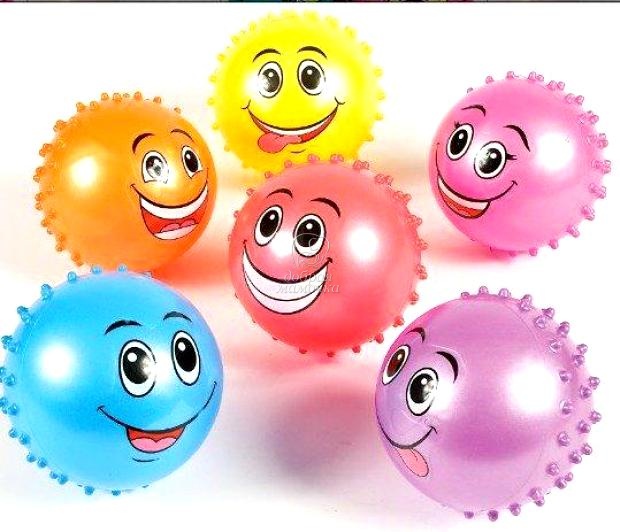 Упражнения с массажными мячиками для детей«Источник знаний находится на кончиках пальцев» – так говорил В. Сухомлинский и мы с вами точно знаем, что развитие мелкой моторики напрямую связано с развитием речи малыша.
Одним из способов развития моторики и речи являются упражнения с массажными мячиками. Играть с «ёжиками» можно с  раннего возраста.  Вот упражнения для самых маленьких.Перед тем, как проводить с детьми или одним ребенком комплекс представленных упражнений, необходимо познакомить их  с названием частей ладони и пальцев.Следить, чтобы при выполнении упражнений для рук, пальцы обеих рук находились всегда в сомкнутом состоянии, плечи не поднимались. Желательно, чтобы на детях  была одежда с коротким рукавом. Если такой возможности нет, то детям нужно закатать рукава. Когда взрослый показывает комплекс упражнений для рук необходимо снять с запястья часы и кольца с пальцев.Упражнения показывать в среднем темпе, акцентируя внимание детей (ребенка) на некоторые нюансы при их выполнении.Эти комплексы упражнений рекомендуется проводить с детьми, начиная с 3-х летнего возраста. Упражнения с мячиком-ёжиком можно использовать как часть занятия в структуре коррекционного занятия, проводимого воспитателем, а также как самостоятельное занятие. Оно может быть как индивидуальным, так и подгрупповым.«Ёжик»Представьте, что к вам в гости пришел ёжик.                                                         Все движения выполняются в соответствии с текстом.
Ёжик выбился из сил-
Яблоки, грибы носил.
Мы потрем ему бока,
Надо их размять слегка.
А потом погладим ножки,
Чтобы отдохнул немножко.
А потом почешем брюшко,
Пощекочем возле ушка.
Ёж по тропке убежал,
Нам «Спасибо!» пропищал.
Ребенок жалеет ёжика, гладит, чешет, щекочет. На слова «по тропке убежал» мячик можно катать по столу, коленкам.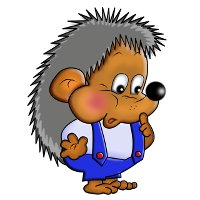 «Орех»Движения соответствуют тексту
Я катаю свой орех
По ладоням снизу вверх.
А потом обратно,
Чтоб стало мне приятно.
Я катаю свой орех,
Чтобы стал круглее всех.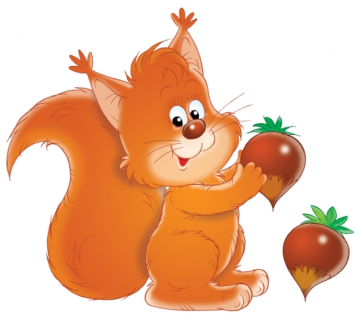 «Месим тесто»Месим, месим тесто – сжимаем массажный мячик в одной руке.
Есть в печке место – перекладываем и сжимаем мяч другой рукой.
Я для милой мамочки – сжимаем мяч двумя руками несколько раз.
Испеку два пряничка – катаем мяч между ладонями«Иголки»У сосны, у пихты, ёлки
Очень колкие иголки.
Но еще сильней, чем ельник,
Вас уколет можжевельник.
Ребенок катает мяч между ладонями, по запястью, ножкам и т.д. сначала медленно, а потом ускоряя темп.«Непростой шарик»Этот шарик непростой,
Весь колючий, вот такой!
Меж ладошками кладем,
Им ладошки разотрем.
Вверх, вниз его катаем,
Свои ручки развиваем.
Движения соответствуют тексту.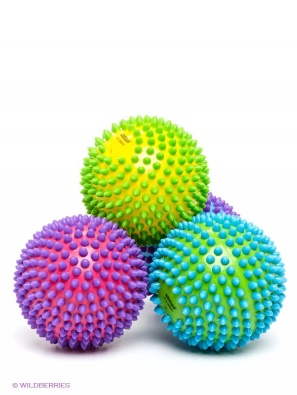 «Ласковый ёж»Ребенок прокатывает мяч между ладошками, можно катать стопой, массажировать любую часть тела, заменяя слова в тексте.
Гладь мои ладошки, ёж!
Ты колючий, ну и что ж?
Я хочу тебя погладить,
Я хочу с тобой поладить!
Ваш малыш уже подрос! Упражнения для детей с 4 лет.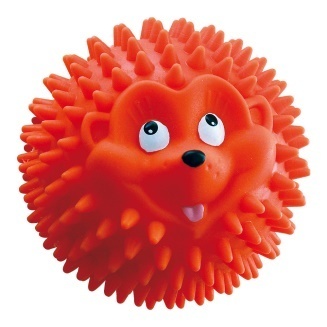 «Футбол»Обе руки локтями прижать к себе. Ладошки повернуть друг к другу полукругом. В одну из них вложить мячик (мячик должен быть по размеру ладошки ребёнка). Перекидывать мячик из одной руки в другую, сохраняя положение ладошек. Упражнение выполнять в одинаковом темпе. Как только упражнение будет усвоено ребёнком, темп его выполнения можно ускорить.«Лодочка»Обе руки локтями прижать к себе. Ладошки повернуть вверх, приняв положение “лодочки”. В одну из ладошек вложить мячик. Перекидывать мячик из одной ладошки в другую, постоянно удерживая исходное положение «лодочка». Когда идет перекидывание мячика, ладошку, которая делает бросок, необходимо слегка поворачивать и стараться, мячик высоко не подкидывать. Упражнение выполнять в одинаковом темпе. Как только упражнение будет усвоено ребёнком, темп его выполнения можно ускорить.«Колючки»Ладошку сделать «лодочкой». В неё вложить мячик. С силой сжать ладошку с мячиком. Затем ладошку разжать. На руке должны остаться вмятинки от колючек мячика. Следить за тем, чтобы ребенок старался сжимать мячик одной рукой. Упражнение повторить 8-10 раз одной рукой, потом тоже повторить другой рукой. Потом можно предложить выполнить это упражнение двумя руками сразу же.  Чтобы ребенок понял, с какой силой необходимо сжимать мячик, взрослый сначала сам выполняет это упражнение, демонстрируя ребенку вмятинки на своей ладошке от колючек мячика. Обратите внимание ребенка на то, что при правильном выполнении этого упражнения, ему будет больно. Это делается для того, чтобы ребёнок почувствовал момент, когда у него рука напряжена (сжимает мячик и при этом ему больно), а когда рука расслаблена, и мячик свободно лежит в ладошке.«Скатаем шарик»1 вариант. Обе руки локтями прижать к себе. Пальцы ладошек плотно сжаты друг с другом и напряжены. На левую ладошку положить мячик, сверху прикрыть его другой ладошкой. Делать круговые движения верхней ладошкой по нижней как при лепке шарика из пластилина. Следите, чтобы пальцы обеих рук были сжаты плотно друг с другом и напряжены. Упражнение выполнять внутренней частью ладошки, а не пальцами!!! Затем поменять положение рук.
2 вариант
Локти поставить на стол, ладошками напротив друг друга. Между ними вложить мячик. Делать движения обоими ладошками вверх-вниз. Следите, чтобы пальцы обеих рук были сжаты плотно друг с другом и напряжены. При выполнении упражнения локти держать на столе. Упражнение выполнять в одинаковом темпе. Как только упражнение будет усвоено ребёнком, темп его выполнения можно ускорить.«Прокати по ладошке»Локоть левой руки прижать плотно к себе, кисть руки развернуть ладошкой вверх. Пальцы плотно сомкнуты между собой. Положить на ладошку мячик, второй рукой накрыть мячик. Пальцы верхней ладошки плотно сжаты между собой. Производить движения верхней ладошкой вперёд-назад по длине всей ладони. Следить, чтобы во время выполнения этого упражнения у ребенка не поднималось плечо. То же повторить другой рукой. Упражнение выполнять не торопясь, с хорошей амплитудой движения.
Такие упражнения проводятся, когда мячик катают по тыльной стороне ладони. При этом ладошка лежит на столе, тыльной стороной кверху.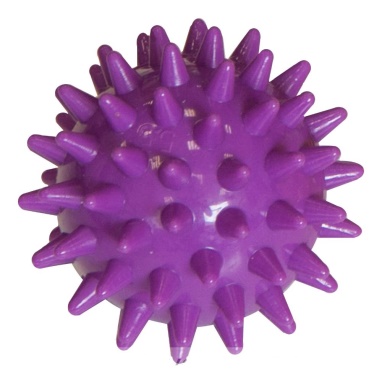 «Горка»Руку положить на колено, ладошкой кверху. Пальцы плотно сжаты между собой. На руку положить мячик. Другой рукой начинать поднимать мячик до шеи. Затем мячик слегка прижать наклонённой головой. Подержать на счет до 5, а затем «спустить» мячик вниз. Счет постепенно увеличить до 10. То же упражнение выполняется другой рукой. Важно проследить за тем, чтобы ребенок прокатил мячик по всей длине руки.
Это же упражнение можно выполнить, повернув одну руку тыльной стороной ладошки кверху.
Можно выполнять упражнения ногами, сидя на стуле.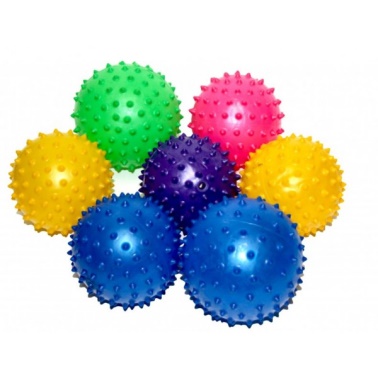 «Будь здоров»Мячик положить на пол. Одну ногу положить сверху мячика. Другая нога стоит плотно на полу. Сесть ровно, спину прижать к спинке стульчика. Катать мячик ногой вперед-назад, не торопясь. Затем, то же движение выполняется другой ногой. Это упражнение можно выполнять двумя ногами, катая мячик поочередно, либо обеими ногами одновременно. Как вариант, можно делать круговые движения одной ногой, затем другой.
Упражнение выполняется в медленном темпе с хорошей амплитудой движения.
Упражнение можно выполнять двумя ногами сразу же либо поочередно, либо обеими ногами одновременно.«Горка»Снять с ног обувь. Сесть на стульчик. Одна нога стоит плотно на полу, а другая прямо выставлена вперед, носок вытянуть. Мячик взять в противоположную от выставленной ноги руку. Этой рукой начать поднимать мячик по ноге вверх. Накрыть мячик рукой и подержать его на счет до 5, затем «спустить» его по горке вниз. То же упражнение повторить с другой ногой. Затем увеличить счет до 10. Упражнение выполняется не торопясь, с хорошей амплитудой движения.
Упражнения для  детей 6-7 лет«Солдаты»Обе руки локтями плотно прижать к себе. Взять мячик в одну руку. Выполнять круговые движения сначала кистью одной руки, затем мяч переложить в другую руку и выполнять то же упражнение. Движения выполнять медленно, не торопясь. Круговые движения выполняются к себе и от себя. Когда ребенок усвоит правильность выполнения упражнения, темп можно увеличить. Следить, чтобы ребенок не поднимал плечо. Когда ребенок усвоит правильность выполнения упражнения одной рукой, можно ему предложить выполнить то же упражнение двумя руками одновременно.«Тренировка»Обе руки локтям и плотно прижать к себе. Взять мячик в одну руку. Выполнять движения кистью руки вперёд-назад, затем мяч переложить в другую руку и выполнять то же упражнение. Движения выполнять медленно, не торопясь. Когда ребенок усвоит правильность выполнения упражнения, темп можно увеличить. Следить, чтобы ребенок не поднимал плечо. Когда ребенок усвоит правильность выполнения упражнения одной рукой, можно ему предложить выполнить то же упражнение двумя руками поочередно, либо одновременно.
Руки при выполнении некоторых упражнений можно ставить на стол. Высота стола должна быть такой, чтобы ребенок сидел за столом ровно, не горбясь.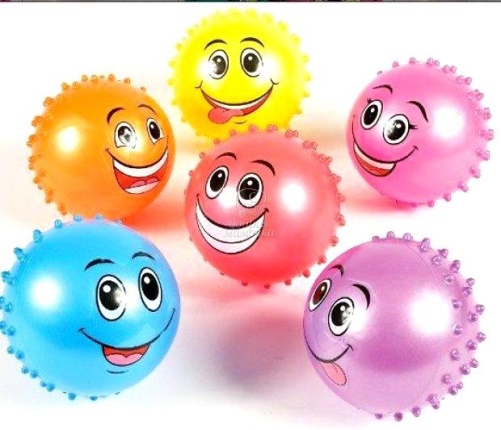 Упражнение №1Ежик в руки мы возьмем,               (берем массажный мячик)Покатаем и потрем.                         (катаем между ладошек)Вверх подбросим и поймаем,        (подбрасываем вверх  и ловим)И иголки посчитаем.                      (пальчиками одной руки нажимаем                                                                                на шипы)Пустим ежика на стол,                    (кладем мячик на стол)Ручкой ежика прижмем                  (ручкой прижимаем мячик)И немножко покатаем …                (ручкой катаем мячик)Потом ручку поменяем.                   (меняем ручку и тоже катаем мячик)Упражнение №2Ежика возьмем в ладошки             (берем массажный мячик)И потрем его слегка,                      (в одной ручке держим мячик, другой                                                                            проводим  по нему)Разглядим его иголки,                    (меняем ручку, делаем тоже самой)Помассируем бока.                         (катаем между ладошек)Ежика в руках кручу,                      (пальчиками крутим мячик)Поиграть я с ним хочу.Домик сделаю в ладошках –          (прячем мячик в ладошках)Не достанет его кошка.                   (прижимаем ладошки к себе)Упражнение №3Я мячом круги катаю,                     (Движения выполняются по тексту)            Взад - вперед его гоняю.Им поглажу я ладошки,А потом сожму немножко.        Каждым пальцем мяч прижму,И другой рукой начну.А теперь последний трюк!Мяч катаю между рук!Упражнение №4Я мячом круги катаю,                   (катаем мячик между ладонями                                                                                       круговыми движениями)Взад вперед его гоняю,                 (гоняем мячик между ладонями по                                                                                 столу)Им поглажу я ладошку,                 (гладим одну ладошку мячиком)Будто бы сметаю крошку,             (гладим другую ладошку мячиком)И помну его немножко,                (сжимаем мячик одной рукой)Как сжимает лапу кошка.             (меняем и сжимаем мячик другой                                                                                   рукойУпражнение №5Ежик, ежик – чудачокСшил колючий пиджачок  (прокатывать мяч в ладонях вперед – назад)                                                                                     Встал с утра, и в лес – гулять,       (поднять руки вверх)Чтоб друзей всех повидать.           (перебирать мяч пальцами, опуская                                                                               медленно руки вниз)Ежик топал по тропинке               (постучать мячом по столу)И грибочек нес на спинке.            (завести руки с мячом за голову,                                                                                     покатать мяч по шее)Ежик топал не спеша,                    (прокатываем мяч по одной коленке                                                                               вперед)Тихо листьями шурша.                   (прокатываем мяч по другой коленке                                                                              назад)А навстречу скачет зайка, Длинноухий Попрыгайка,             (подбрасываем и ловим мячик)В огороде чьем – то ловко Раздобыл косой морковку!            (завести руки за спину и спрятать                                                                                   мяч)Упражнение №6Этот шарик не простой                  (Движения выполняются по тексту)Весь колючий, вот такой.Меж ладошками кладемИм ладошки разотрем.Вверх и вниз его катаемСвои ручки развиваем!Можно шар катать по кругуПерекидывать друг другу.1, 2, 3, 4, 5 –Всем пора нам отдыхать!Упражнение №7Катится колючий ежик                  (выполняем круговые движения                                                                                    мячиком  между ладонями)Нет ни головы, ни ножек.По ладошкам он бежит И пыхтит, пыхтит, пыхтит.Мне по пальчикам бежит               (перебираем мяч пальчиками)И  пыхтит, пыхтит, пыхтитБегает туда, сюда! Мне щекотно?  (движения мячом по пальчикам)Да, да, да!Уходи, колючий еж,                        (пускаем по столу и ловим                                                                                              подушечками  пальцев)В темный лес, где ты живешь!МЕТОДИЧЕСКАЯ РАЗРАБОТКА«КАРТОТЕКА ПАЛЬЧИКОВЫХ ИГР»СОДЕРЖАНИЕ:Пояснительная записка ………………………………………………..………. 3Методические рекомендации ……………………………………………...….  5Картотека пальчиковых игр…………………………………...…………….… 8Заключение…………………………………………………………………..… 18Список литературы………………………………………………………….... .19Интернет-ресурсы…………………………………………………………..…. 19Пояснительная записка «Рука — это своего рода внешний мозг»  (И.Кант)     Вся жизнь человека потребует точных координированных движений кистей и пальцев, которые необходимы, чтобы одеваться, рисовать и писать, а так же выполнять множество разнообразных действий. Значит, систематические упражнения по тренировке движений пальцев являются мощным средством повышения работоспособности головного мозга.     Методическая разработка «Картотека пальчиковых игр для развития мелкой моторики» рассчитана на детей от 1,5лет. В силу своего возраста овладения детьми общей и мелкой моторики пальцев рук представляют некоторые трудности. Несовершенство развития мелкой моторики пальцев рук вызывают трудности при обучении навыкам самообслуживания, в предметно-практической деятельности, ИЗО деятельности (рисовании, лепке, конструированию, аппликации). Психика ребенка устроена так, что его практически невозможно заставить выполнять какие-либо упражнения, даже самые полезные, если они ему не интересны. А вот пальчиковые игры с простыми движениями и весёлым стихотворным сопровождением нравятся и вызывают положительный эмоциональный отклик.  Разнообразие заданий, их проблемный характер и игровая направленность, позволяют повысить интерес к разучиванию более сложных упражнений и  способствуют лучшей ориентировке в повседневной жизни. Поэтому рекомендуется использовать пальчиковую гимнастику перед проведением практической деятельности по обучению самообслуживания или занятий НОД в детском саду.Цель методической разработки - развитие мелкой моторики пальцев рук через использования пальчиковой гимнастики в непосредственной образовательной деятельности в детском саду.Задачи:налаживание контакта, эмоционального общения педагога и ребенка;учить подражать движениям рук педагога;развивать точные и дифференцированные движения кистей и пальцев рук;развивать согласованность движений обеих рук;сочетать игры и упражнения для развития моторики пальцев с речью;развивать внимание, зрительное восприятие, речь;воспитывать любовь к малым фольклорным  жанрам и русским народным сказкам.     Как приятно педагогу, когда у ребенка умелые пальчики: ловко держат карандаш, аккуратно рисуют, строят из конструктора, застегивают пуговицу. А если ещё он чисто и правильно говорит – вдвойне приятно.
Благодаря пальчиковым играм дети получают разнообразные сенсорные впечатления, у них развиваются внимательность и способность сосредотачиваться, улучшается двигательная координация, преодолеваются зажатость, скованность, тем самым вырабатывается ловкость, умение управлять своими движениями, концентрировать внимание на одном виде деятельности. Пальчиковые игры развивают мышечный аппарат, мелкую моторику, тактильную чувствительность. Повышается общий уровень организации  мышления обучающегося,вырабатывают уверенность в себе, адекватную самооценку. Совместные пальчиковые игры формируют добрые взаимоотношения между обучающимися, а также между педагогом и детьми. «Пальчиковые игры» отображают реальность окружающего мира – предметы, животных, людей, их деятельность, явления природы. В ходе «пальчиковых игр», повторяя движения педагога, обучающиеся активизируют моторику рук. Тем самым вырабатывается ловкость пальцев, умение управлять своими движениями, концентрировать внимание на одном виде деятельности, а также способность мобилизоваться, сосредоточиваться и расслабляться.    «Пальчиковые игры» - это инсценировка каких-либо рифмованных историй, сказок при помощи пальцев. Игры интересны тем, что представляют собой маленький театр, в котором актеры – это пальчики. К тому же в игровой форме легче закреплять знания об окружающем мире. Многие игры требуют участия обеих рук, что дает возможность ориентироваться в понятиях «вправо», «влево», «вверх», «вниз», знакомиться с названиями и особенностями поведения животных, закреплять порядковый счет до десяти.  В данном методическом пособии собраны в единую таблицу более 30 стихотворений и потешек из малых народных жанров. Каждой фразе любого стихотворения в таблице рекомендуется движения пальцами. Порядок стихов и фольклора составлен от простых с нарастанием уровня сложности, сначала на знакомство с названиями пальцев, затем на усложнение действия с ними.   Картотека пальчиковой гимнастики, содержит описание игр, где используются такие упражнения, как легкое постукивание кулачками друг о друга, сгибание обеих рук в локтях и попеременное их вытягивание вперед. Представленные пальчиковые игры расположены по темам: моя семья, животные, времена года, предметы питания и одежды.    Таким образом, при разучивании пальчиковых игр и многократном повторении малых фольклорных жанров в стихотворной форме, наиболее легкой для запоминания, формируются связи в головном мозге, между развитием мелкой моторики кисти руки, сенсорным восприятием и развитием речи. Пальчиковая гимнастика может использоваться как хорошее лечебное средство при различных заболеваниях, например при повышенной возбудимости: во время игр с пальчиками, воспитанники незаметно для самих себя отвлекаются от всех посторонних мыслей. Они заняты только работой, которую делают и на время забывают о своих недостатках. Еще Аристотель писал: «Рука-это инструмент всех инструментов», а китайская мудрость гласит: «Я слышу – и забываю, я вижу – и запоминаю, я делаю – и понимаю».  Комплекс веселых и полезных  пальчиковых игр станет хорошим подспорьем для воспитателей, логопедов дошкольных учреждений, и специалистов, работающих в коррекционных школах, педагогов дополнительного образования, а так же для родителей, желающих самостоятельно играть и заниматься со своими детьми дома.Методические рекомендацииИспользуя пальчиковые игры необходимо придерживаться двух принципов обучения - это «от простого к сложному» и «самостоятельно по способностям». Этот союз позволит разрешить в игре сразу несколько проблем, связанных с развитием творческих способностей:пальчиковые игры могут дать пищу для ума;они всегда создают условия, опережающие развитие способностей;они могут быть очень разнообразны по своему содержанию, а кроме того, как и любые игры, не терпят принуждения и создают атмосферу свободного и радостного творчества;играя в эти игры, все специалисты, работающие с реабилитантами, незаметно для себя приобретают очень важное умение - сдерживаться, не мешать, обучающемуся самому размышлять и принимать решения, не делать за него то, что он может и должен сделать сам.    Прежде чем выполнять игру с пальчиками, включите не громкую расслабляющую музыку. Она должна быть знакомой, чтобы не привлекать своей новизной. Если ребенок  возбужден, то включите ласковый плеск волн, пение птиц – это снимет психическое напряжение, успокоит. Пальчиковые игры проводятся индивидуально или с подгруппой детей. Выполняйте упражнение вместе с ребенком, при этом демонстрируя собственную увлечённость игрой.Развитие речи и мелкой моторики посредством пальчиковой игры невозможно без руководства педагога. Для проведения данной работы необходимо использовать различные методы и приемы:наглядный метод работы - показ, как должны двигаться пальцы при проведении пальчиковой гимнастики;словесный метод работы - проговаривание потешек, стихотворений при проведении пальчиковой гимнастики; заучивание наизусть стихотворений, потешек;практический метод работы - пальчиковая игра.Использование данных методов даёт положительный результат:- улучшение качества речи;- развитие мелкой моторики рук;- развитие таких познавательных процессов, как мышление, память, внимание;- развитие эмоциональной сферы.Этапы разучивания игр:1. Педагог сначала показывает игру с пальцами сам.2. Педагог показывает игру, манипулируя пальцами и рукой обучающегося.3. Педагог и обучающийся выполняют движения одновременно, педагог проговаривает текст.4. Ребенок выполняет движения с необходимой помощью педагога, который произносит текст.5. Ребенок выполняет движения самостоятельно, текст произносят вместе.    Сначала нужно подбирать такие игры, в которых предусмотрено взаимодействие руки обучающегося и взрослого. Именно на этом этапе больше всего требуется помощь. Нужно помочь правильно сложить руку, показать сначала движения на своих пальцах, а затем придать такое же положение кисти обучающегося. Не нужно демонстрировать человеку неспособность или неумение, напротив, необходимо вселить уверенность в то, что у него со временем все получится. Как выбрать время для игры? Огромное преимущество перед другими видами развивающих занятий имеет пальчиковая гимнастика. Играть с пальчиками можно тогда, когда появилось желание это делать. Ведь пальчики всегда с собой.Новое упражнение нужно выполнять в медленном темпе. Слова, сопровождающие движения произносятся четко, неторопливо. При сопряженном произношении обучающиеся усваивают просодические компоненты речи: темы, ритм, мелодику, интонацию, выразительность, логическое ударение, учатся сливать слоги, слова друг с другом так, чтобы фраза произносилась как единое целое, плавно, с выразительным интонированием. Из произведений детской литературы подбираются тексты, имеющие воспитательные ценности, отличающиеся динамизмом, глагольной лексикой, четкой последовательностью событий, действий, художественной выразительностью языка, простотой построения фразы. Дети участвуют в хоровой драматизации, затем, переходят к индивидуальному проговариванию роли с помощью педагога и самостоятельно. Как результат не только развитие мелкой моторики, но и накапливание предметного, глагольного словаря по теме.       Подбирайте игры, которые окажутся по силам. Сначала покажите все действия с пальчиками, а потом предложите повторить. Терпеливо помогайте ставить пальчики как положено. Если снова не выходит – упростите игру, проработайте каждый этап отдельно.Указания должны быть спокойными, доброжелательными, точными. Каждое упражнение имеет название, выполняется 2 – 3 раза.       Пальчиковые игры являются подготовкой к выполнению заданий по «Художественно-эстетическому развитию»:  изобразительной деятельности,  лепке, конструированию, аппликации, в разделе «Предметно-практическая» деятельность по коррекционно-развивающему обучению и воспитанию по программе «Формирование основ социально-бытовой адаптации». Пальчиковая гимнастика может использоваться в работе в разные промежутки времени: в режимных моментах, в утренний и вечерний отрезок времени, а также во время прогулки.Во время занятия нужно учитывать индивидуальные особенности каждого ребенка, его возраст, настроение, желания и возможности, соблюдать следующие принципы: • доступность;• безопасность;• разнообразность упражнений.Умелыми пальцы становятся не сразу.В самом начале любого занятия нужно пальчики разогреть: разогревают ладони легкими поглаживаниями до приятного ощущения тепла, несколько раз согнуть и разогнуть их. Тренировку осознанных движений пальцев рук нужно начинать с поглаживаний, разминания, потирания ладоней друг о друга, пощипывания, массажа кистей рук и каждого пальчика, каждой фаланги - именно эти движения составляют основу большинства игр.В играх обязательно должен поучаствовать каждый из 10-и пальчиков (все вместе или поочередно). Обратите внимание на активность безымянного пальца и мизинца. Подбирайте игры, чередуя расслабление, сжатие и растяжение кисти.Не ставьте несколько сложных задач сразу (к примеру, показывать движения и произносить текст). Объем внимания у людей с ОВЗ ограничен, и невыполнимая задача может «отбить» интерес к игре. Никогда не принуждайте. Попытайтесь разобраться в причинах отказа, если возможно, ликвидировать их (например, изменив задание) или поменяйте игру.Произносить тексты пальчиковых игр педагог должен максимально выразительно: то повышая, то понижая голос, делая паузы, подчёркивая отдельные слова, а движения выполнять синхронно с текстом или в паузах.Для некоторых игр можно надевать на пальчики бумажные колпачки или рисовать на подушечках пальцев глазки и ротик. Пальчиковые игры побуждают к творчеству и в том случае, когда реабилитант придумывает к текстам свои, пусть даже не очень удачные движения.Именно, осознание личных индивидуальных достижений, оцениваемых обучающимся как успех, как маленькая победа над самим собой, является стимулом его дальнейшего движения в этом направлении.Ситуация успеха концентрирует в себе несколько воспитательных влияний, определяющих педагогическую эффективность в обучении пальчиковым играм:Во-первых, успех порождает чувство удовлетворения деятельностью и желание ее повторения.Во-вторых, успех повышает самооценку и достоинство личности.В-третьих, успех укрепляет социальные отношения, а значит, содействует социализации личности.В-четвертых, повышает социально-психологический климат в группе.В-пятых, успех становится сильнейшим средством личностного развития людей с интеллектуальной недостаточностью.Использование вариативности выбора и творческий подход педагога к проведению пальчиковых игр, поможет ускорить формирование связи «мозг – рука – речь».Картотека пальчиковых игр1 «Моя семья»Этот пальчик - дедушка,        Пальцы сжаты в кулачек, отгибаем                                                     большой палец,              Этот пальчик - бабушка,        отгибаем указательный палец,Этот пальчик - папочка,        отгибаем средний палец,Этот пальчик - мамочка,        отгибаем безымянный палец,Этот пальчик - я,                            отгибаем мизинчик,Вот и вся моя семья!                  сжать пальцы в кулак и разжать их.2 «Кулачок»  Этот пальчик — маленький,              Загибаем мизинчик,Этот пальчик — слабенький,              загибаем безымянный пальчик,Этот пальчик — длинненький,   загибаем средний пальчик,Этот пальчик — сильненький,    загибаем указательный пальчик,Этот пальчик — толстячок,              загибаем большой пальчик.3 «Мои пальчики»Мои пальчики расскажут,           Поворачиваем ручки попеременноВсе умеют, все покажут.             ладошками вверх и вниз.Пять их на моей руке.                      Сжимаем и разжимаем кулачки.Все делать могут,Всегда помогут.                                 Попеременно ударяем кулак о кулак, Они на дудочке играют,              и ладонь о ладонь.Мячик бросают,                           Имитируем описываемые движенияБелье стирают, пол подметают,Они считают, Щиплют,Ласкают. Всё успевают.             Открываем ручки ладошками вверх.4 «Утречко»Утро настало,                 Потягиваются, разводя руки в стороныСолнышко встало.       скрещивают кисти рук, расставив пальцы – «лучики».- Эй, братец Федя        Ставят на раскрытую ладонь правый кулачок сРазбуди соседей                отогнутым большим пальцем.Вставай, Большак!      Левой рукой дважды легким щелчком касаются                                       большого пальца правой руки.Вставай, Указка!                Повторяют действия с указательным пальцем правой                                       руки, остальные пальцы зажаты в кулак.Вставай, Середка!       Повторяют действия со средним пальцем правой руки,Вставай, Сиротка                повторяют действия с безымянным пальцем, И крошка Митрошка! повторяют действия с мизинцем, правая ладонь                                      полностью раскрыта.Привет, Ладошка!      Левой ладонью хлопают по правой 2 раза.5 «Веселая старушка»У веселенькой старушки    Хлопки в ладоши, то правая, то левая рука сверху.Жили в маленькой избушке        Сложить руки углом и показать избушку.Десять сыновей.                            Показать десять пальцев.Все без бровей                            Очертить брови пальцами.Вот с такими ушами,                  Растопыренные ладони поднесены к ушам.Вот с такими носами,             Показать длинный нос пальцами.Вот с такими усами,                  Очертить пальцами длинные «гусарские» усы.Вот с такой головой,                  Очертить большой круг вокруг головы.Вот с такой бородой!                  Показать руками большую бороду.Они не пили, не ели,                 Одной рукой поднести ко рту «чашку»,                                                 другой – «ложку».На старушку все глядели,     Держа руки у глаз, похлопать пальцами,                                                 словно ресницами.И все делали вот так…                Показать любые загаданные им действия.Животные6 Домашние животныеДовольна корова своими телятами         Загибают поочередно пальцы сначала                                                              большой палец,Овечка довольна своими ягнятами         затем указательный,Кошка довольна своими котятами         средний,Кем же довольна свинья? Поросятами!        безымянный,Довольна коза своими козлятами           мизинец,А я довольна своими ребятами!        большой палец на другой руке.Ой, сюда комар летит! Прячьтесь!        Прикрывают голову двумя руками.7 «Кошка»Вот, убрав царапки,               Сжать пальцы в кулак,Кошка моет лапки.          круговые движения ладонью по лицу.Мордочку и ушки           Чуть согнутые ладошки движутся за ушамиНа своей макушке.         – показываем, как кошка моет ушки.8 «Котенок»Шел один я по дорожке             Показать один пальчик,Шли со мной мои две ножки             показать два пальчика,Вдруг навстречу три мышонка   показать три пальчика.Ой, мы видели котенка!             Хлопнуть ладошками по щечкам.У него четыре лапки,                       Показать четыре пальчика,На лапках – острые царапки.             царапать ноготками поверхность под рукой.Один, два, три, четыре, пять -     На каждый счет показать                                                        соответствующее число пальцев.Нужно быстро убегать.                       Двумя пальцами указательным и средним                                                        убегаем по поверхности.9 «Два козленка»Как-то раз к кому-то в гости  На обеих ручках прижать большими пальцамиШёл козлёнок через мостик,        средние и безымянные пальцы,А навстречу шёл другой,       держать кисти горизонтально, сближаем руки.Возвращался он домой.        Два рогатых глупых братца    Направить кисти рук в форме «козы»Стали на мосту бодаться,        друг на друга.  Не желая уступить                  Соединить правую и левую руки с вытянутымиИ другого пропустить.                  указательным и мизинцем с размахом.Долго козлики сражались,     Соединить правую и левую руки с вытянутымиРазбегались и толкались.        указательным и мизинцем с размахом.Вот с разбега лбами – бух!        Хлопают в ладоши.И с моста в водичку – плюх!        Роняют руки на колени.10 «Дикие животные»Это зайчонок,                            Загибают поочередно пальцы сначала мизинец,Это бельчонок,                            затем безымянный,Это лисенок,                            средний,Это волчонок,                            указательный,А это спешит, ковыляет спросонок,бурый, мохнатый, смешной медвежонок.            вращают большим пальцем.11 «Сидит белка на тележке»Сидит белка на тележке,         Сжимание и разжимание пальчиков в кулачок в                                                     ритме потешки.Продает она орешки:                     Начинаем загибать пальчики,Лисичке-сестричке,                    загибаем большой пальчик,Воробью, синичке                     загибаем указательный пальчик,Мишке толстопятому,                     загибаем средний пальчик,Заиньке усатому,                               загибаем безымянный пальчик,Кому в зобок                               загибаем мизинчик.Кому в платок,                               Сжать пальцы в кулак и разжать их.Кому в лапочку.                               Сжать пальцы в кулак и разжать их.12 «Заяц и ежик»Заяц и ёжик навстречу друг другу    Указательные и средние пальцыШли по дорожке по полю, по лугу          обеих рук «идут» навстречу друг другу.Встретились – и испугались они.      Стукнуть кулачками.Быстро бежали – поди догони!          Снова пальцы «идут», но теперь в                                                                 разные стороны.13 «Зайка»Зайка по лесу скакал,                          Пальчики «скачут» по столу.Зайка корм себе искал                     Пальчиками обеих рук поочерёдно перебираем                                                         по столу.Вдруг у зайки на макушке              Поднять руки к голове,Поднялись, как стрелки, ушки    изображаем ушки ручками.Шорох тихий раздается:              Руки приложить к уху.Кто-то по лесу крадется              Пальчики медленно идут по столу,Заяц путает следы,                        пальчики быстро-быстро бегают  убегает от беды.                            по кругу на столе.14 «Жирафы и слоны»У жирафов пятна, пятна, пятна, пятнышки везде.    Хлопают ладошками по                                                                                        всему телу.У жирафов пятна, пятна, пятна, пятнышки везде:     Хлопают ладошками по                                                                                        всему телу.На лбу, ушах, на шее, на локтях,Указательными пальцами дотронуться до                                                                                        ушей, шеи, локтейНа носах, на животах, на коленях и носах.     Указательными пальцами                                                                  дотронуться до живота, коленей, носа.У слонов есть складки, складки, складки, складочки везде.         Хлопают                                                                              ладошками по всему телу.У слонов есть складки, складки, складки, складочки везде.         Аккуратно                                                                   щипает себя, как бы собирая складки.  На лбу, ушах, на шее, на локтях,Указательными пальцами дотронуться до                                                                                     ушей, шеи, локтей.          На носах, на животах, на коленях и носах.        Указательными пальцами                                                                  дотронуться до живота, коленей, носа.Рыбы15 «Рыбки»Рыбки весело резвятся                            Имитировать движения волн и рыбок.В чистой тепленькой воде.        То сожмутся, разожмутся,                 Ритмично сжимать и разжимать пальцыТо зароются в песке.                           имитировать движения рыбок.16 «Подводный мир»Посмотри скорей вокруг!               Делают ладошку у лба «козырьком».Что ты видишь, милый друг?                Приставляют пальцы колечками у глаз.Здесь прозрачная вода,                          Разгибают пальцы, начиная с мизинца,Плывет морской конек сюда.                затем безымянный,Вот медуза,                                              средний,Вот кальмар.                                    пошевелить указательным,А это? Это рыба-шар.                          пошевелить большим пальцем.А вот, расправив восемь ног,         Сжать и разжать пальцы в кулакГостей встречает осьминог.        Птицы17 «Дятел»Дятел дерево долбит:                 Одна ладонь прямая – это «дерево», другая –                                                   «дятел» - кулачком стучите о неё.Тук-тук-тук.                            Постукивание рук друг о друга.Целый день в лесу стоит        Приложить руку к ухуСтук-стук-стук.        18 «Птички зимой»Прилетайте, птички!                «Зовущие» движения пальцами обеих рук,Сала дам синичке.                «режущие движения» одной ладони по другой.Приготовлю крошки,             Пальцы щепоткой – «крошить» хлеб.Покормлю немножко                 Показать развернутые ладони19 «Перелетные птицы»Тили-тели, тили-тели -               Скрещивают большие пальцы,С юга птицы прилетели!            машут ладошками.Прилетел к нам скворушка -      Поочередно сгибают пальцы на обеих руках,Серенькое перышко.                   начиная с мизинца левой руки,        Жаворонок,                                  затем безымянный,        Соловей. Торопились: кто скорей?  средний палец,        Цапля,                                           указательный,Лебедь,                                           большой.Утка,                    Сгибают пальцы на обеих руках, начиная с мизинца правой руки,Стриж,                                           затем безымянный,Аист,                                                     средний,Ласточка                                           указательный,И чиж -                                           большой.Все вернулись, прилетели,            снова, скрестив большие пальцы, машут                                                      ладошками.Песни звонкие запели!                      Указательным и большим пальцами делают                                                      клюв – «птицы поют».Насекомые20 «Пчела»Прилетела к нам вчера полосатая пчела.   Машут ладошками,А за нею шмель - шмелек                        на каждое название насекомогоИ веселый мотылек,                                загибают один пальчик. Два жука и стрекоза,                                  Делают   кружочки   из   пальчиков  иКак фонарики глаза.                                     подносят к глазам.Пожужжали, полетали,                           Машут ладошками,От усталости упали.                                роняют ладони на колени.Дружно пальчики считаем.                    Сжимают и разжимают пальцы.Насекомых называем:                                  Поочередно массажируем пальцы,Бабочка,                                                       начиная с большого.Кузнечик,                                                       затем указательный,Муха,                                                       средний,Это жук с зеленым брюхом.                        безымянный.Это кто же тут звенит?                                  Массажируем и вращаем мизинцем,Ой, сюда комар летит! Прячьтесь!              прячем руки за спинуВремена года21 «Лето»Солнцем ласковым согрето,     «Идём» указательным и средним пальцами За весной приходит лето.           одной руки,Будем в озере нырять                  «ныряем» соединёнными вместе ладонями от                                                     груди вперёд.И цветочки собирать.                    «Срываем» одной рукой и «собираем» в другую.22 «За что люблю я лето?»Вот за что люблю я лето?               Пальцы сжаты в кулак. Разгибают пальцыЛето солнышком согрето.              на каждый счет. Разгибают большой палец,Два – в лесу растет трава.              указательный,Три – ромашки – посмотри!              средний,А четыре  - это лес,                       безымянный,Полный сказок и чудес.        Пять – купались мы опять.              Мизинец.Шесть – пора грибов поесть.               Разгибают пальцы на другой руке.                                                          Разгибают большой палец,Семь – малины я поем.                         указательный,Восемь – сено мы покосим.               средний,Девять – бабушка идет,                 безымянный,Землянику нам несет.        Десять – все вокруг в листву одето.         мизинецВот за что люблю я лето!                сжать и разжать пальцы в кулаке23 «Зима»Раз, два, три, четыре, пять,               Загибаем пальчики по одному.Мы во двор пошли гулять.        Бабу снежную лепили,                         Имитируем лепку комков,Птичек крошками кормили,              «крошим хлебушек» всеми пальчиками.С горки мы потом катались,               Ведем ладошкой правой руки по ладони                                                          левой рукиА еще в снегу валялись.               Кладем ладошки на стол то одной, то                                                         другой стороной.Все в снегу домой пришли              Отряхиваем ладошки.Съели суп, и спать легли.              Производим движения воображаемой                                                         ложкой, кладем руки под щеку.23 «Осень»Ветер по лесу летал                        Делают кистями плавные движенияВетер листики считал.                  вперед – к груди.Вот дубовый,                  Поочередно соединяют большой палец с остальными.Вот кленовый,                                  С мизинцем,Вот рябиновый резной,                        с безымянным,Вот с березки золотой,                        со средним,Вот последний лист с осинки      с указательным.Ветер бросил на тропинку             Встряхивают кистями рук.24 «Круглый год»Круглый год, круглый год!                Сжимают в кулачок пальцы правой руки и                                                          вращают большим пальцем.За зимой весна идет,                          Вращают указательным пальцем,А за весною следомТоропится к нам лето.                          вращают средним пальцем,И у кого не спросим -Идет за летом осень.                          вращают безымянным пальцем,А за осенью самаВновь идет, спешит зима.                вращают мизинцем.25 «Клён»Ветер тихо клён качает,                Пальчики растопырены и тянутся вверх,Вправо, влево наклоняет:                качаем ладошками вправо-влево.Раз — наклон и два — наклон,     Наклоняем влево — вправо ладошки                                                          низко-низко.Зашумел листвою клён.                 Пошевелить всеми пальчиками.Грибы26 «5 грибов»В туесочке пять грибов.                Переплетают пальцы «корзиночкой»,                                                           показывают 5 пальцев;Мухомор красный -                         поочередно массируют каждый палец,Гриб опасный.                                     начиная с большого.А второй - лисичка -                        Массируют указательный палец,рыжая косичка.        Третий гриб - волнушка,                 массируют средний палец,Розовое ушко.        А четвертый гриб - сморчок,          массируют безымянный палец,Бородатый старичок.                         Пятый гриб - белый,Ешь его смело.                                     массируют мизинецОвощи и фрукты27 «Фруктовая ладошка»Этот пальчик - апельсин,                Поочередно массируют пальчики,Он, конечно, не один.                           начиная с большого.Этот пальчик - слива,Вкусная, красивая.                          массируют указательный пальчик,Этот пальчик - абрикос,Высоко на ветке рос.                          средний,Этот пальчик - груша,Просит: «Ну-ка, скушай!»                безымянный,Этот пальчик - ананас,                          мизинец.Фрукт для вас и для нас.                Показывают ладошками вокруг и на себя.28 «Овощи»В огороде много гряд,                         Сжимают и разжимают пальцы,Тут и репа, и салат,                              загибают пальцы поочерёдно, начиная с                                                         мизинца.Тут и свёкла, и горох,                         Загибают средний палец,А картофель разве плох?               указательный,Наш зелёный огород                            мизинец.Нас прокормит целый год.               Хлопают в ладоши.29 «Капустка»Мы капустку рубим, рубим,               Движения прямыми ладонями вверх-вниз,Мы капустку солим, солим,        поочередное поглаживание подушечек пальцев.Мы капустку трем, трем,              Потирать кулачок о кулачек,Мы капустку жмём, жмём.              потирать кулачок о кулачек.30 «Горох»Пять маленьких горошин              Переплетя пальцы, обеих рук,Заперты в стручке.                        сжимаем руки вместе.Вот выросла одна,И тесно ей уже.                                  Выпрямляем большие пальцы,Но вот растёт вторая,                        выпрямляем указательные пальцы,И третья, а потом                                  выпрямляем средние пальцы,Четвёртая, пятая...                        выпрямляем безымянные пальцы.Сказал стручок: "Бом!".              Хлопаем в ладоши.31 «Продукты питания»Муку в тесто замесили,                    Сжимают и разжимают пальцы.А из теста мы слепили                     Прихлопывают ладонями, «лепят».Пирожки и плюшки,          Сдобные ватрушки,              поочерёдно разгибают пальцы, начиная с мизинцаБулочки и калачи –                           обе ладони развернуть вверх.Всё мы испечем в печи.               Прихлопывают ладонями, «лепят».Очень вкусно!                                   Погладить животРазное32 «Транспорт»Будем пальчики сгибать                  Сжимают и разжимают пальчики.Будем транспорт называть:             Оставили сжатыми в кулачек,Автомобиль и вертолет,                 поочередно разжимают пальчики,Трамвай, метро и самолет.                 начиная с мизинца..Пять пальцев мы в кулак зажали,   Пальцы сжаты в кулачек,Пять видов транспорта назвали.     разжать все пальцы33 «Обувь»Обуваем ножки бегать по дорожке.  Двумя пальцами «шагают» по столу.Повторяй за мной слова:                         Сжимают и разжимают пальцы.Ножка – раз, ножка – два!                  Ставят два пальца на столВ магазине покупают                          и поднимают по одному.       И на ножки надевают                               Сжимают и разжимают пальцы,Папа, мама, брат и я –                           загибают пальцы на руках.Любит обувь вся семья.                        «Шагают» пальцами по столу34 «Игрушки»У Антошки есть игрушки:               Поочередно сгибают пальчики в кулачок,                                                          начиная с большого.Вот веселая лягушка.                          Загнуть большой палец,Вот железная машина.                          указательный,Это мяч. Он из резины.                          средний,Разноцветная матрешка                безымянный,И с хвостом пушистым кошка.      Мизинец35 «Как живешь?»Как живешь? Вот так!                    Сжать кулак и поднять большой палец вверх,А плывешь? Вот так!        вытянуть  руки вперед, прижав пальцы друг к другу,                                                     и совершать  круговые движения кистями.Машешь вслед? Вот так!          Помахать кистями рук.Ждешь обед? Вот так!                    Подпирает кулаком подбородок.А шалишь? Вот так!                    Надувает щеки и ударяет по ним ладонями36 «Комнатные растения»На окно скорее глянь:                    Показать ладонь вытянутыми пальцами.                                                    Сгибают пальцы в кулачок, начиная с мизинца.Здесь у нас цветет герань.          Согнуть мизинец,А здесь красавец бальзамин,          согнуть безымянный палец,Амариллис рядом с ним.          согнуть средний палец,Фуксия,                                         согнуть указательный палец,Бегония -                                        согнуть большой палец.Мы все названья помним!          Раскрыть ладонь,Мы взрыхлим цветы,                    пошевелить опущенными вниз пальцами.Польем,                             Сжать пальцы в кулак и наклонить «полить цветы».Пусть подрастают день за днем!        Обе ладошки соединяют «бутоном»,                                           поднимают над головой и раскрывают «цветком».                                                                     Заключение      О пальчиковых играх можно говорить как о великолепном универсальном, дидактическом и развивающем мелкую моторику материале. Раннее развитие пальцевой мелкой моторики положительно сказывается на становлении речи детей, необходимо при рисовании, любой игровой и бытовой деятельности. Естественно, что только пальчиковыми играми нельзя достичь желаемых результатов. Это только одно из средств развития мелкой моторики и речи.
Пальчиковые игры хорошие помощники для того, чтобы развить координацию. Систематические занятия, требующие тонких движений пальцев, повышают работоспособность головного мозга, давая мощный толчок к познавательной и творческой активности.        Список литературы:                Агранович 3. Е. «Сборник домашних заданий в помощь логопедам и родителям для преодоления лексико-грамматического недоразвития речи у дошкольников с ОНР» - СПб.  «Детство-Пресс», 2005Бодраченко И.В. «Игровые досуги для детей» Библиотека журнала «Воспитатель ДОУ». Творческий центр «Сфера», М. 2011 Крупенчук О. И. «Научите меня говорить правильно! Пособие по логопедии для детей и родителей». - СПб. Издательский Дом «Литера», 2003 Нищева Н.В. «Картотека подвижных игр, упражнений, физминуток, пальчиковой гимнастики». СПб. ООО «Издательство «Детство-Пресс», 2010Нищева Н. В. «Система коррекционной работы в логопедической группе для детей с общим недоразвитием речи» СПб. ДЕТСТВО - ПРЕСС, 2003Савина Л. П. «Пальчиковая гимнастика для развития речи дошкольников: Пособие для родителей и педагогов» М.: ООО «Издательство АСТ», 2001Тимонен Е. И., Туюлайнен Е. Т. «Непрерывная система коррекции общего недоразвития речи в условиях специальной группы детского сада для детей с тяжелыми нарушениями речи (старшая группа)» Петрозаводск: Издательство «Петр ГУ», 1999Узорова О. В., Нефедова Е. А. «Игры с пальчиками»- М.: Издательство АСТ», 2004             9. Я.Л. Юдина,  Захарова И. С. «Сборник логопедических упражнений»        М.: ВАКО, 2010Интернет ресурсы:http://doshvozrast.ru/igra/igradidakt09.htmhttp://budetrebenok.ru/palchikovaya-gimnastika-2863.htmlhttp://doshvozrast.ru/metodich/konsultac67.htmСеминар – практикум для родителей
 «Играем пальчиками»
Цель – построение эмоционально-доверительных взаимоотношений, способствующих полноценному развитию ребенка и позитивной самореализации взрослых. 
Задачи:1.Пробудить интерес родителей к педагогическому процессу в ДОУ;2.Дать родителям теоретические знания о значении развития мелкой моторики рук в общем и речевом развитии ребёнка.4. Предоставить практические рекомендации по использованию игр и упражнений, направленных на развитие мелкой моторики рук.Оборудование:картотека «Пальчиковые игры»,шнуровки,«сухой бассейн» с разными наполнителями: крупа, зернобобовые), аудиозаписи,памятки для родителей.Ход:Организационный момент
Здравствуйте уважаемые родители! Сегодня я хочу предложить вам принять участие в семинаре – практикуме «Играем пальчиками».Наверное, каждый из вас хорошо помнит своё детство. И, глядя на своих детей, мы часто думаем о том, как хорошо было в нашем детстве…И конфеты были слаще, и мороженое вкусней… Предлагаю вам ненадолго окунуться в прекрасный и волшебный мир детства…Беседа с родителямиВопросы:Занимались ли Ваши родителями с Вами пальчиковой гимнастикой? Как?Играли ли Вы сами с Вашими пальчиками? Расскажите, как?Как вы играете с пальчиками Вашего ребенка?«Немного теории…»«Рука – это вышедший наружу мозг человека» И. Кант.- На ладони находится множество биологически активных точек. Воздействуя на них, можно регулировать функционирование внутренних органов.Например,мизинец – сердце,безымянный – печень,средний – кишечник,указательный – желудок,большой палец – голова.Следовательно, воздействуя на определенные точки, можно влиять на соответствующие этой точке орган человека.Пальчиковая гимнастика решает множество задач в развитии ребенка:- способствует овладению навыками мелкой моторики;- помогает развивать речь;- повышает работоспособность головного мозга;- развивает психические процессы: внимание, память, мышление, воображение;- развивает тактильную чувствительность;- снимает тревожность.Пальчиковые игры очень эмоциональны, увлекательны. Это инсценировка каких – либо рифмованных историй, сказок при помощи рук.Дети с удовольствием принимают участие в играх - потешках. Самый известный вариант такой игры - «Сорока-сорока», но есть и более сложные для проговаривания и показа. (совместно с родителями проводится игротренинг).Игротренинг
Пальчиковая гимнастика «Моя семья»Этот пальчик – мамочка,Этот пальчик – папочка,Этот пальчик – бабушка,Этот пальчик – дедушка,Этот пальчик – я.Вот и вся моя семья!(попеременно массируем пальцы руки, на последней строке сжимаем и разжимаем кулачки)Пальчиковая гимнастика «Капуста»Что за скрип? (сжимаем и разжимает кулаки)Что за хруст? (переплетаем пальцы рук)Это что еще за куст? (ладони с растопыренными пальцами перед собой)Как же быть без хрустаЕсли я капуста? (пальцы полусогнуты, изображают кочан).Мы капусту рубим, рубим… (ребро ладони)Мы морковку трем, трем (кулаками трем друг о друга)Мы капусту солим, солим…(щепотками)Мы капусту жмем, жмем. (сжимаем и разжимаем кулаки).Выставка - презентация демонстрационного материалаРазвитию кисти и пальцев рук способствуют не только пальчиковая гимнастика, но и разнообразные действия с предметами. Для развития мелкой моторики рук можно использовать различные предметы. В своей работе с детьми я применяю пальчиковый игротренинг с использованием подручного материала. Это может быть выкладывание узоров из бусин, пуговиц, пробок, цветных палочек, карандашей, геометрических фигур, цветных шнурков; перебирание и пересыпание круп, а также рисование пальчиками по крупе; игры с пробками и горохом; нанизывание бус.Игровая ситуация «Кукла с бусами»Маша в гости собиралась,Маша в платье наряжалась, 
Туфли новые надела,Долго в зеркало глядела. 
Причесалась не спеша,До чего же хороша! 
Бусы новые надела,Застегнула неумело, Разбежались бусы вскачь,Тише, Машенька, не плачь!(Далее родителям предлагается помочь собрать бусы (кто быстрее?)Игры с пуговицамиПодберите пуговицы разного размера и цвета. Попробуйте выложить рисунок, дома Вы можете попросить малыша сделать такой же. После того, как ребенок научится выполнять задание, предложите ему придумать свои варианты рисунков. Из пуговичной мозаики можно выложить цветок, неваляшку, снеговика, бабочку, мячики, бусы и т.д.Пуговицы можно нанизывать и на нитку, изготавливая бусы.Игры с сыпучими материалами1. Насыпаем в емкость горох или фасоль. Ребенок запускает туда руки и изображает, как месят тесто, приговаривая:"Месим, месим тесто,Есть в печи место.Будут-будут из печиБулочки и калачи".2. Насыпаем горох на блюдце. Большим и указательным пальцами берем горошину и удерживаем ее остальными пальцами (как при сборе ягод), потом берет следующую горошину, потом еще и еще — так набираем целую горсть. Можно делать это одной или двумя руками.3. Рисование по крупе. На яркий поднос тонким равномерным слоем рассыпьте мелкую крупу. Проведите пальцем ребенка по крупе. Получится яркая контрастная линия. Позвольте малышу самому нарисовать несколько хаотических линий. Затем попробуйте вместе нарисовать какие-нибудь предметы (забор, дождик, волны, буквы и т.д).4. В «сухой бассейн» помещаем горох и бобы. Ребенок запускает в него руку и старается на ощупь определить и достать только горох или только бобы.Игры с пробками от бутылокДве пробки от пластиковых бутылок кладем на столе резьбой вверх. Это — «лыжи». Указательный и средний пальцы встают в них, как ноги. Двигаемся на «лыжах», делая по шагу на каждый ударный слог:«Мы едем на лыжах, мы мчимся с горы,Мы любим забавы холодной зимы».То же самое можно попробовать проделать двумя руками одновременно.Если пробки просверлить посередине - можно использовать тоже для нанизывания бус.Игры – шнуровкиМожно использовать как фабричного производства, так и выполненного своими руками. (Многообразные шнуровки представлены на выставке). Такие игры развивают пространственную ориентировку, внимание, формируют навыки шнуровки, развивают творческие способности, способствуют развитию точности глазомера, последовательности действий. Вышивание шнурком является первой ступенькой к вышиванию иглой.Вопрос родителям:1.Какие мелкие предметы могут быть доступны детям?2.Как с ними играть? (родители приводят примеры) Есть одно правило: ВСЕ ИГРЫ С МЕЛКИМИ ПРЕДМЕТАМИ ДОЛЖНЫ ПРОИГРЫВАТЬСЯ ПОД ПРИСМОТРОМ ВЗРОСЛОГО.Игры с бусинами, макаронамиОтлично развивает руку разнообразное нанизывание. Нанизывать можно все, что нанизывается: пуговицы, бусы, рожки и макароны, сушки и т.п.Бусины можно сортировать по размеру, цвету, форме.Игры с прищепками1. Бельевой прищепкой поочередно «кусаем» ногтевые фаланги (от указательного к мизинцу и обратно) на ударные слоги стиха:«Сильно кусает котенок-глупыш,Он думает, это не палец, а мышь. (Смена рук.)Но я же играю с тобою, малыш,А будешь кусаться, скажу тебе: «Кыш!».2. Развешивание носовых платочков после стирки и закрепление их прищепками. Это несложное задание даже для ребенка, который не раз играл с прищепками, возможно, окажется не таким уж простым.  3.  ЗаключениеВсе перечисленные развивающие игры широко применяются в играх с детьми Это – разнообразные шнуровки, игры на застёгивание и расстёгивание, дидактические кубы, разнообразные вкладыши, матрёшки, пирамидки, кубики, конструкторы, мозаики и т.п. 
Как же добиться того, чтобы интерес к этим играм не угасал? 
Все эти игры нужно проводить совместно с детьми, т.к. здесь необходимо участие взрослого и ободряющее внимание к трудному для ребёнка процессу шнурования, пристёгивания, если ребёнок не проявил интереса к игрушке – значит ему рано, ведь у каждого малыша индивидуальный темп развития. Можно предложить игрушку попозже – через месяц, через два. Ведь главное, чтобы игра была интересна малышу, только тогда она будет и полезна. Любые упражнения будут эффективнее, если они будут регулярны.Шпаргалка для родителей«Пальчиковые игры для малышей»Консультация для родителей«Как правильно проводить с ребёнком пальчиковые игры»
Пальчиковые игры представляют собой инсценировку стихов и потешек, рифмованных историй, сказок при помощи пальцев. Благодаря играм с пальчиками дети развивают мелкую моторику, что, в свою очередь, стимулирует развитие речевых центров. Ребенок получает новые тактильные впечатления, учится концентрировать внимание и сосредотачиваться. Такие игры предназначены для детей от полугода; интерес к ним сохраняется примерно до пяти лет. Малыши выполняют упражнения для одной руки, трех-четырехлетние дети задействуют все пальцы, а после четырех лет в игру вводятся различные предметы — шарики, кубики и т.п.Пальчиковые игры и упражнения – уникальное средство для развития мелкой моторики и речи ребенка в их единстве и взаимосвязи. Разучивание текстов с использованием «пальчиковой» гимнастики стимулирует развитие речи, пространственного мышления, внимания, воображения, воспитывает быстроту реакции и эмоциональную выразительность. Ребёнок лучше запоминает стихотворные тексты; его речь делается более выразительной.Игры с пальчиками – это не только стимул для развития речи и мелкой моторики, но и один из вариантов радостного общения с близкими людьми. Когда мама для пальчиковой игры берёт малыша на руки, сажает на колени, обнимая, придерживает, когда она трогает его ладошку, поглаживает или щекочет, похлопывает или раскачивает, ребёнок получает массу необходимых для его эмоционального и интеллектуального развития впечатлений.Очень важным фактором для развития речи является то, что в пальчиковых играх все подражательные действия сопровождаются стихами. Стихи привлекают внимание малышей и легко запоминаются. Ритм и неизменный порядок слов, рифма для малыша являются чем-то магическим, утешающим и успокаивающим.Насколько ребёнку понравится игра зависит во многом от исполнения взрослого. - Для самых маленьких важно спокойно-ласковое настроение и осторожное, бережное прикосновение. - Для детей трех-пяти лет имеет большое значение выразительная мимика и речь взрослого. Конечно, для выразительного исполнения взрослому следует выучить стихи наизусть.Движения правой и левой рук контролируются разными полушариями мозга. Когда ребёнок начнёт легко выполнять нужные движения одной рукой, научите его выполнять те же движения другой рукой, а затем сразу двумя руками.Для малыша двух-трёх лет некоторые игры станут особенно интересны, если вы для его пальчиков свернёте бумажные колпачки-куколки. Фломастером можно нарисовать на колпачке глазки, ротик, рубашку, пуговки, вырезать из цветной бумаги и приклеить гребешок, клюв, крылышки, шапочку и др.Этапы разучивания игр:Взрослый сначала показывает игру малышу сам.Взрослый показывает игру, манипулируя пальцами и ручкой ребёнка.Взрослый и ребёнок выполняют движения одновременно, взрослый проговаривает текст.Ребёнок выполняет движения с необходимой помощью взрослого, который произносит текст.Ребёнок выполняет движения и проговаривает текст, а взрослый подсказывает и помогает.Рекомендации:Не проводите игру холодными руками. Руки можно согреть в тёплой воде или растерев ладони.Если в новой игре имеются не знакомые малышам персонажи или понятия, сначала расскажите о них, используя картинки или игрушки.Пальчиковые игры с детьми до 1.5 лет проводите как показ или как пассивную гимнастику руки и пальцев ребёнка.Детям старше 1.5 лет можно время от времени предлагать выполнить движения вместе.Если сюжет игры позволяет, можно «бегать» пальчиками по руке или спине ребёнка, щекотать, гладить и др.Используйте максимально выразительную мимику.Делайте в подходящих местах паузы, говорите то тише, то громче, определите, где можно говорить очень медленно, повторяйте, где возможно, движения без текста.Выбрав две-три игры, постепенно заменяйте их новыми.Проводите занятия весело, «не замечайте», если малыш на первых порах делает что-то неправильно, поощряйте успехи.Начните с простых пальчиковых игр: Примеры.С какого возраста можно начинать использовать пальчиковые игры и пальчиковую гимнастику?-  Пальчиковую гимнастику следует начинать делать в возрасте полугода (с 6 – 7 месяцев). Ежедневно в течение 2 – 3 минут поглаживайте ручки ребенка, разминайте его ладошки и пальчики. Это даст малышу необходимую сенсорную «пищу». Пальчиковые игры следует начинать использовать в общении с ребенком с двух лет.Пальчиковые игры – не единственное средство развития мелкой моторики рук ребенка. Например, можно дать малышу макароны – пусть сидит, перебирает. Что лучше помогает развивать координацию рук?- Конечно, можно и даже нужно использовать все возможные способы развития мелкой моторики рук ребенка (игрушки, рисование, лепка и т.д.). Но пальчиковые игры обладают весомым преимуществом: ребенок осваивает их в процессе живого и эмоционально-насыщенного общения со взрослым.Если Вы используете в общении с ребенком пальчиковые игры, значит, Вы помогаете его развитию. Ведь, как известно, у малышей развитие мелкой моторики рук всегда влечет за собой и развитие речи. А развитие координации движений руки способствует подготовке руки к письму и рисованию.Для чего нужна пальчиковая гимнастика?шпаргалка для родителейИзвестный педагог В.А. Сухомлинский сказал: "Ум ребенка находится на кончиках его пальцев".Эти выводы не случайны. Действительно, рука имеет большое "представительство" в коре головного мозга, поэтому пальчиковая гимнастика имеет большое значение для развития ребенка.  Что же происходит, когда ребенок занимается пальчиковой гимнастикой?Выполнение упражнений и ритмических движений пальцами индуктивно приводит к возбуждению в речевых центрах головного мозга к резкому усилению согласованной деятельности речевых зон, что в конечном итоге, стимулирует развитие речи.Игры с пальчиками создают благоприятный эмоциональный фон, развивают умение подражать взрослому, учат вслушиваться и понимать смысл речи, повышают речевую активность ребенка.Малыш учится концентрировать своё внимание и правильно его распределять.Если ребенок будет выполнять упражнения, сопровождая их короткими стихотворными строчками, то его речь станет более чёткой, ритмичной, яркой, и усилится контроль за выполняемыми движениями.Развивается память ребенка, так как он учится запоминать определённые положения рук и последовательность движений.У малыша развивается воображения и фантазия. Овладев всеми упражнениями, он сможет рассказывать руками «целые » истории.В результате освоения всех упражнений кисти рук и пальцы приобретут силу, хорошую подвижность и гибкость, а это в дальнейшем облегчит овладения навыками письма.Пальчиковые игры, по мнению ученых – это отображение реальности окружающего мира - предметов, животных, людей, их деятельности, явлений природы. В ходе игры дети, повторяя движения взрослых, активизируют моторику рук. Тем самым вырабатывается ловкость, умение управлять своими движениями, концентрировать внимание на одном виде деятельности.Упражнения для пальчиковой гимнастики подбираются обязательно с учетом возраста ребенка. Начинать пальчиковую гимнастику рекомендуется с разминки пальцев: сгибания и разгибания. Можно использовать для этого упражнения резиновые игрушки с пищалками или массажные мячУпражнение начинается с объяснения. Сначала все упражнения выполняются медленно. Если ребенок не может самостоятельно принять позу и выполнить требуемое движение, педагог(родитель) берет руку ребенка в свою и действует вместе с ним; можно научить ребенка самого поддерживать одну руку другой или помогать свободной рукой действиям работающей. Постепенно от показа переходят к словесным указаниям. При выполнении упражнений обращается внимание на качество составления фигуры, согласованность движений отдельных пальцев и всей кисти. Эти соблюдаются при проведении пальчиковой гимнастики с детьми любого возраста.К Вашему внимаю хочу предоставить несколько пальчиков гимнастик которые практикуются для детей 4-5 лет:Тесто:Тесто мнем, мнем, мнем!Тесто жмем, жмем, жмем!Пироги мы испечем!(Очень энергично сжимаем и разжимаем руки в кулачки одновременно и поочередно)Моем руки:Ах, вода, вода, водаБудем чистыми всегда! ("моем руки" ритмично потирая ладошки)Брызги - вправо, брызги - влево!(пальчики сжаты в кулачок, затем с силой выпрямить пальчики)Мокрым стало наше тело!ПОМНИТЕ! Любые упражнения будут эффективны только при регулярных занятиях. Заниматься надо ежедневно около 5 минут.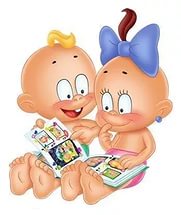 Картотека игр-драматизаций, этюдов, упражнений для театрализованной деятельностиИгра:  «Веселый Старичок - Лесовичок»Цель: учить пользоваться разными интонациями.Воспитатель читает стихотворение, Старичок-Лесовичок произносит свои слова по тексту с разной интонацией, дети повторяют.Воспитатель:             Жил в лесу старичок маленького ростаИ смеялся старичок чрезвычайно просто:Старичок-Лесовичок:Ха-ха-ха да хе-хе-хе,Хи-хи-хи да бух-бух-бух! Бу-бу-бу  да бе-бе-бе,Динь-динь-динь да трюх-трюх!Воспитатель:            Раз, увидел паука, страшно испугался,Но, схватившись за бока, громко рассмеялся:Старичок-Лесовичок:Хи-хи-хи да ха-ха-ха,Хо-хо-хода гуль-гуль-гуль!Го-го-го да буль-буль-буль.'Воспитатель:        А увидел стрекозу, страшно рассердился,Но от смеха на траву так и повалился:Старичок-Лесовичок:Гы-гы-гы да гу-гу-гу,Го-ro-ro да бах-бах-бах!Ой, ребята, не могу!Ой, ребята, ах-ах-ах! (Д.Хармс) Игра проводится несколько раз.Игра на имитацию движенийВоспитатель обращается к детям:— Вспомните, как ходят дети?Маленькие ножки шагали по дорожке. Большие ножки шагали по дорожке.(Дети сначала идут маленькими шагами, затем большими — гигантскими шагами.)— Как ходит Старичок-Лесовичок?— Как ходит принцесса?— Как катится колобок?— Как серый волк по лесу рыщет?— Как заяц, прижав уши, убегает от него?«Немой диалог»  на развитие артикуляции Воспитатель: Представьте себе, что ваша мама в магазине, а вы ждете ее на улице, у витрины. Она вам что-то говорит, вы ее не слышите, но пытаетесь догадаться.(Сначала роль мамы берет на себя воспитатель, а дети отгадывают. Затем роль мамы предлагается исполнить детям.«Загадки без слов»Цель: развивать выразительность мимики и жестов.Воспитатель созывает детей:Сяду рядышком на лавку,С вами вместе посижу.Загадаю вам загадки,Кто смышленей — погляжу.Воспитатель вместе с первой подгруппой детей садятся на модули и рассматривают иллюстрации к загадкам без слов. Дети выбирают картинки, которые могут загадать, не произнося ни слова. Вторая подгруппа в это время располагается в другой части зала.Дети первой подгруппы без слов, с помощью мимики и жестов изображают, например: ветер, море, ручеек, чайник (если сложно, то: кошку, лающую собаку, мышь и т.д.). Дети второй подгруппы отгадывают. Затем загадывает вторая подгруппа, а отгадывает — первая.Игра «Зеркало»Цель: развивать монологическую речь.Петрушка загадывает загадку:И сияет, и блестит,Никому оно не льстит,А любому правду скажет —Все как есть, ему покажет!Что же это? (Зеркало.)В группу (зал) вносят большое зеркало. Каждый из команды подходит к зеркалу, и, глядя в него, первый — хвалит себя, восхищается собой, второй рассказывает о том, что ему не нравится в себе. Затем то же самое проделывают члены другой команды. Петрушка и жюри оценивают этот конкурс.«Поиграем — угадаем» (А. Босева)Цель: развивать пантомимические навыки.Петрушка созывает детей: Что вы знаете, ребятки,Про мои стихи-загадки?Где отгадка, там конец.Кто подскажет — молодец!Дети рассаживаются полукругом возле Петрушки. Петрушка загадывает и показывает пантомимикой загадки.Важно по двору ходил с острым клювом крокодил,Головой весь день мотал, что-то громко бормотал.Только это, верно, был никакой не крокодил,А индюшек верный друг. Угадайте — кто? (Индюк.)(Включается грамзапись. Дети, изображая индюка, ходят по всему залу, высоко поднимая ноги, прижав руки к туловищу, издавая звуки — уо, уо, уо, Трясут головой, болтая в это время языком во рту.)Да, индюк. Признаться, братцы, трудно было догадаться!С индюком случилось чудо — превратился он в верблюда!Стал он лаять и рычать, по земле хвостом стучать.Я запутался, однако, он  верблюд или ...? (Собака.)(Включается грамзапись, дети изображают собаку: лают, рычат, бегают на четвереньках и «вертят хвостом».)Не зовут ее Шавкой, и не спит она под лавкой,А  глядит она в окошко и мяукает  как... (Кошка.)(Под музыкальное сопровождение дети изображают кошек: они передвигаются на четвереньках плавно, мяукают, мурлыкают, «умываются» лапкой, шипят и  фыркают, показывают «когти».)Верно, верно угадали, будто где ее видали!А теперь давайте с вами в лес поедем за грибами.(дети рассаживаются на воображаемую машину и, произнося различные звуки, имитируют движение на машине.)Тр-р-р, приехали! Посмотрите-ка, ребята, тут лисички, там опята,Ну а это на полянке  ядовитые... (Поганки.)(дети расходятся по залу  («лесу») и собирают «грибы» (муляжи).)Стойте, стойте! Что я вам наговорил! Какие грибы? Ведь за окном зима! Зимой грибы растут в лесу? А что растет в лесу зимой? (Сугробы.)Игра:  «Пантомима»Дети одной команды с помощью пантомимы показывают предмет  (поезд, утюг, телефон, гриб, дерево, цветок, пчела, жук, заяц, собака, телевизор, кран, бабочка, книга). Дети другой команды угадывают.Игра «Телефон»Цель:  развивать фантазию, диалогическую речь.Петрушкина загадка:Поверчу волшебный круг —И меня услышит друг.Что ЭТО? (Телефон.)Петрушка приглашает по два человека от каждой команды, особенно тех, кто любит беседовать по телефону. Для каждой пары предлагается ситуация и тема для разговора. Пара составляется из членов противоположных команд.Поздравить с днем рождения и напроситься в гости.Пригласить на спектакль человека, который не любит ходить в театр.Вам купили новые игрушки, а вашему другу хочется в них поиграть.Вас обидели, а друг вас утешает.Ваш друг (подруга) отнял любимую игрушку, а теперь извиняется.У вас имениныИгра: «Как варили суп» на имитацию движенийЦель: развивать воображение и пантомимические навыки.Правой рукою чищу картошку, шкурку снимаю с нее понемножку.Держу я картошку левой рукою, картошку верчу и старательно мою.Ножом проведу по ее серединке, разрежу картошку на двеполовинки.Правой рукою ножик держу и на кусочки картошку крошу.Ну, а теперь зажигаю горелку, сыплю в кастрюлю картошку с тарелки.Чисто помою морковку и лук, воду стряхну с потрудившихся рук.Мелко нарежу лук и морковку, в горсть соберу, получается ловко.Теплой водой горстку риса помою, ссыплю в кастрюлю рис левойрукою.Правой рукою возьму поварешку, перемешаю крупу и картошку.Крышку возьму я левой рукою, плотно кастрюлю я крышкой закрою.Варится супчик, бурлит и кипит. Пахнет так вкусно! Кастрюлькапыхтит.—  Ну вот, супчик готов. «Угощайте» друг друга! (включается русская народная плясовая). Дети и взрослые воображаемыми половниками разливают суп-похлебку в воображаемые тарелки и «едят».— Подкрепились? А теперь каждый помоет за собой тарелку.Дети открывают воображаемый кран, моют тарелки, ложки, закрывают воду, вытирают руки.Игра-пантомима «Сугроб»Цель: развивать выразительность мимики и жестов.Дети имитируют движения по тексту.На поляне сугроб. Большой-пребольшой. Но вот пригрело солнышко. Сугроб тихонечко стал оседать под лучами теплого солнца. И медленно потекли из сугроба маленькие ручейки. Они еще сонные и слабенькие. Но вот солнце пригрело еще сильнее, и ручейки проснулись и быстро, быстро побежали, огибая камушки, кустики, деревья. Вскоре они объединились, и вот шумит в лесу бурная река. Бежит река, увлекая с собой прошлогодние листья и ветки. И вскоре река влилась в озеро и исчезла.— Почему река исчезла в озере?Игра-пантомима «Медвежата»Цель: развивать пантомимические навыкиА вот посмотрите, гора старого валежника. Ой, это берлога! А в ней спят медвежата. Но вот пригрело солнышко, растопило снег. Капельки воды просочились в берлогу. Вода попала на нос, уши, лапы медвежат.Медвежата потянулись, фыркнули, открыли глаза и стали выбираться из берлоги. Раздвинув лапами сучья, они выбрались на поляну. Лучи солнца слепят глаза. Медвежата прикрывают лапами глазки и рычат от недовольства. Но вскоре глаза привыкли. Медвежата огляделись, понюхали носом свежий воздух и тихо разбрелись по полянке. Сколько здесь интересного! Дальше возможна импровизация.Весна: Скорее идите ко мне! Послушайте, о чем чирикают воробушки весной!Игра « Подбери рифму»Цель: развивать чувство рифмы.Волшебник задает рифмы по очереди :Кочка — бочка, строчка, дочка, точка...Картошка — матрешка, морошка, кошка...Печь — меч, течь, лечь...Лягушка — квакушка, подружка, кружка...Зайчик — пальчик, мальчик...Мышь — тишь, камыш, шуршишь...Кошка — мошка, блошка, плошка...Крючок — сучок, бачок, молчок, пятачок...Снежинка — пушинка, пружинка... Игра-пантомима «Нос, умойся!»(по стихотворению Э.Мошковской)  Цель: развивать инициативность пантомимические навыки.Волшебник произносит слова стихотворения, дети имитируют движения.Кран, откройся! Нос, умойся! Шейка, мойся хорошенько!Мойтесь сразу, оба глаза!   Мойся, мойся, обливайся!Мойтесь, уши, мойся, шейка!  Грязь, смывайся, грязь, смывайся! Разыгрывание по ролям стихотворения «Кузнечик» А. АпухтинаЦель:  побуждать к активному участию в инсценировке.Ведущий:         Выскочил кузнечик из травы на кочку.Постучал кузнечик звонким молоточком. Кузнечик:          Молоточек тук да тук! Кто травинку клонит?Лезет жук, лезет жук, охает и стонет!Жук:                  Ох, кузнечик, выручай, хоть просить неловко!Сам не знаю где и как лопнула подковка.Без подковки мне не жить, так пекут мозоли.Ни работать, ни ходить, хоть кричи от боли!Кузнечик:        Это дело не беда! Подними-ка ногу!Молоточек тук да тук! Получай подковку, жук!(Появляется комар.)Комарик:          Я, комар, несчастней всех, прямо сбился с толку!Поломал я, как на грех, острую иголку!Кузнечик:          Пусть меня не просит тот, кто чужую кровь сосет!Ты из кузницы моей убирайся поскорей!(Комар улетает. Появляется сороконожка.)Сороконожка: Ой, кузнечик, помоги! Ножка треснула немножко.Я осталась без ноги, вот беда какая!Кузнечик:          Ножка ножкой, но какая?Сороконожка: Кажется, сороковая.Ведущий:          Тук-тук, тук да тук! Это дело добрых рук.Ножка целая опять.Сороконожка: Можно больше не хромать! Все дружно:  Молоточек вновь играет, наковаленка поет!Всем кузнечик помогает, быстро помощь подает!По возможности разыгрывать сценку нужно обеим подгруппам детей. После инсценировки необходимо обсудить, что получилось, над чем нужно поработать.Игра на пальцах (Л. П. Савина) «Братцы»Цель: развивать мелкую моторику пальцев.Пошли два братца вместе прогуляться.А за ними еще два братца.Ну, а старший — не гулял, очень громко их позвал.Он за стол их посадил, вкусной кашей накормил.Ладонь положить на стол. Прямые пальцы соединить. Отодвинуть в стороны поочередно две пары пальцев: сначала мизинец и безымянный, затем — средний и указательный. Большим пальцем «звать» братьев и «кормить» их кашей.—  Ребята, кто из вас любит кашу? Какую кашу вы любите? Какая каша вам не нравится? (Ответы детей.)Разыгрывание ситуации «Не хочу манной каши!»Цель: учить интонационно выразительно проговаривать фразы.Дети делятся на пары. Одним из них будут мамами или папами, другие — детьми. Мама или папа должны настаивать на том, чтобы ребенок ел манную кашу (геркулес, гречку...), приводя различные доводы. А ребенок это блюдо терпеть не может. Пусть дети попробуют разыграть два варианта разговора. В одном случае ребенок капризничает, чем раздражает родителей. В другом случае ребенок говорит настолько вежливо и мягко, что родители ему уступают.Эту же ситуацию можно разыграть с другими персонажами, например: воробьиха и воробышек, но с условием, что общаться они должны только чириканьем; кошка и котенок — мяуканьем; лягушка и лягушонок — кваканьем.Пантомима «Утренний туалет»Цель: развивать воображение, выразительность жестов.Воспитатель говорит, дети выполняют— Представьте себе, что вы лежите в постели. Но нужно вставать, потянулись, зевнули, почесали затылок. Как не хочется вставать! Но — подъем!Идемте в ванну. Чистите зубы, умываетесь, причесываетесь, надеваете одежду. Идите завтракать. Фу, опять каша! Но есть надо. Едитебез удовольствия, но вам дают конфету. Ура! Вы разворачиваете ее и кладете за щеку. Да, а фантик где? Правильно, бросаете его в ведро. И бегом на улицу!Разыгрывание стихотворение Б. Заходера: «Плачет киска…»Цель: развивать пантомимические способности, любовь к животным.Плачет киска в коридоре:У нее большое горе —Злые люди бедной кискеНе дают украсть сосиски.Представьте себе, что вы киска, которая хочет стянуть сосиску со стола. Вы крутитесь возле стола, третесь спинкой о его ножку, встаете на задние лапы и с удовольствием вдыхаете приятный запах. Но вот хозяйка вышла из кухни. Вы тянетесь лапкой к сосиске, и вот она у вас в лапах. Но тут входит хозяйка. Киска бросает сосиску и прячется под диван.Дети делятся на пары: хозяйка и киска. Каждая пара предлагает свой вариант ситуации.Воспитатель предлагает немного переделать стихотворение. Слова «У нее большое горе» прочитать от первого лица: «У меня большое горе».Эту ситуацию дети разыгрывают также парами.—  Ребята, вам жаль киску? Давайте пожалеем ее. Представьте, что левая ваша рука — это кошка, а правой вы ее гладите:— Киска, кисонька, кисуля! —Позвала котенка Юля.— Не спеши домой, постой! —И погладила рукой. (Л.П.Савина)—  Кисонька успокоилась и пошла во двор. А во дворе она увидела двух ворон, которые вели между собой оживленный разговор.Воспитатель предлагает детям представить себя в роли ворон и разыграть разговор. Одна из ворон рассказывает, как она повеселилась на дне рождения у своей подруги, какой был чудесный торт, как они громко пели песни, танцевали. Вторая ворона слушает и очень сожалеет о том, что не попала на этот праздник. Общаются вороны карканьем.Во второй ситуации одна из ворон рассказывает о страшном случае, который с ней произошел. Во дворе, где она клевала корку хлеба, появился злой мальчишка и чуть не поймал ее. Вторая ворона сочувствует подруге и радуется, что та вовремя смогла улететь.Разыгрывание по ролям стихотворенияИ. Жукова «Киска»Хозяйка: Здравствуй, Киска, как дела? Что же ты от нас ушла?Киска:    Не могу я с вами жить,Хвостик негде положить.Ходите,зеваете,На хвостик наступаете!Сначала это стихотворение разучивается в свободное время, вне занятия. Затем, на занятии, дети, разыгрывая ситуацию в паре, могут импровизировать интонации. Например, воспитатель ставит задачу: Хозяйка рада, что нашла Киску, или, наоборот, Киска относится к ней с пренебрежением.Киска обижена на Хозяйку или рассержена и очень рада, что ушла из дома.Взаимоотношения героев могут быть различными. Каждая пара детей представляет свою вариацию.— Эй, Кисоньки мои, идите, я вас молоком угощу. Кусочек колбаски дам. По спинке поглажу.Дети, изображая Кисоньку, «лакают молочко» из воображаемой миски, жуют воображаемую колбаску, прогибают спинку и мурлыкают. Движения детей — импровизация.Расскажи стихи рукамиЦель:  побуждать детей к импровизации.Воспитатель читает стихотворение, дети имитируют движения по тексту:Кот играет на баяне,Киска — та на барабане,Ну, а Зайка на трубеПоиграть спешит тебе.Если станешь помогать,Будем вместе мы играть. (Л.П.Савина.)Дети имитируют игру на различных музыкальных инструментах. Возможно использование грамзаписи русской плясовой.Игра «Давайте хохотать»Цель: развивать навыки импровизации и монологическую речь.Воспитатель предлагает детям вспомнить любую полюбившуюся песню. Спеть ее, а затем мелодию песни без слов прохохотать. Сначала играет воспитатель: он «хохочет» песню, а дети отгадывают, что это за песня. Затем каждый из детей «хохочет» мелодию своей песни, все остальные отгадывают.Воспитатель собирает детей в кружок на копре и предлагает произнести фразу «Скоро, скоро Новый год, что же он нам принесет?» с различными интонациями. Для начала уточняется, с какими интонациями может быть произнесена эта фраза (задумчиво, уверенно, с чувством неудовольствия, с сожалением, с радостью, с ожиданием волшебства и т.д.).Ребенок произносит фразу, затем поясняет, почему выбрана именно эта интонация.Разыгрывание по ролям стихотворения «Кто как считает?» М. КаримЦель: развивать интонационную выразительность речи.Используется театр картинок. Картинки-персонажи дети рисуют дома с родителями. Текст стихотворения разучивается дома. Дети делятся на две подгруппы: одна — зрители, другая — актеры, затем они меняются. Эту инсценировку можно показать на досуге родителям или детям других групп, а можно просто поиграть.Петух:              Я всех умней!Ведущий:          Кричал петух.Петух:              Умею я считать до двух!Хорек:               Подумаешь!Ведущий:          Ворчит хорек.Хорек:               А я могу до четырех!Жук:                  Я — до шести!Ведущий:          Воскликнул жук.Паук:                Я — до восьми!Ведущий:          Шепнул паук. Тут подползла сороконожка.Сороконожка: Я, кажется, умней немножкоЖука и даже паука —Считаю я до сорока. Уж:                   Ах, ужас!Ведущий:        Ужаснулся уж.Уж:                   Ведь я ж не глуп,Но почему жНет у меня ни рук, ни ног,А то и я считать бы смог!Ученик:             А у меня есть карандаш.Ему что хочешь, то задашь.Одной ногой умножит, сложит,Все в мире сосчитать он может!Расскажи стихи с помощью мимики и жестов.«Убежало молоко» (М. Боровицкая)Цель: развивать пантомимические навыки у детейРазогрелось — и назад:Вниз по лестнице скатилось, Вдоль по улице летело,Вдоль по улице пустилось,                           Вверх по лестнице пыхтелоЧерез площадь потекло,                               И в кастрюлю заползло,Постового обошло,                                          Отдуваясь тяжело.Под скамейкой проскочило,                        Тут хозяйка подоспела:Трех старушек подмочило,                           Закипело?Угостило двух котят,                                        Закипело!В пантомиме участвуют все дети. Перед началом можно вспомнить и спросить детей, видели ли они, как «убегает» из кастрюли молоко. Стихотворение читается несколько раз, уточняются движения и мимика. Детей можно разделить на подгруппы: зрители и актеры. Затем дети меняются.Воспитатель собирает детей около себя и предлагает вспомнить сказку «Колобок». Некоторые сценки из сказки можно проиграть. А затем детям предлагается следующий вариант разыгрывания: все роли в сказки пропеть. Причем мелодии придумывают сами актеры. Это задание сложное, поэтому сначала воспитатель пропевает вместе с детьми. Можно использовать шапочки-маски и театральные костюмы.Игра: «Моя Вообразилия».Цель: развивать навыки импровизации, фантазию, творческое воображение.В моей Вообразилии, в моей Вообразилии Там царствует фантазия во всем своем всесилии; Там все мечты сбываются, а наши огорчения Сейчас же превращаются в смешные приключения; Воспитатель достает из волшебного мешка маски «Рак» и «Лягушка». Разыгрывание по ролям мини-сценки «Рак-бездельник».Ведущий: Жил у речки под корягой Старый рак-отшельник. Был он соня, белоручка, Лодырь и бездельник. Он позвал к себе лягушку:Рак: Будешь мне портнихой,Белошвейкой, судомойкой, Прачкой, поварихой.Ведущий: А лягушка-белогрудка Раку отвечает:Лягушка: Не хочу я быть служанкой Глупому лентяю!Мини-сценку дети разыгрывают несколько раз различными группами. А затем предлагается придумать и разыграть продолжение диалога. В игру включаются воспитатель и родители.Воспитатель: Я взмахну своей волшебной палочкой, и вы больше не сможете говорить, а будете только двигаться.(Звучит текст, дети имитируют движения.)—  Только в лес мы пришли, появились комары.—  Вдруг мы видим: у куста птенчик выпал из гнезда. Тихо птенчика берем и назад в гнездо несем.—  На полянку мы заходим, много ягод мы находим.Земляника так душиста, что не лень и наклониться.—  Впереди из-за куста смотрит рыжая лиса. Мы лисицу обхитрим, на носочках побежим.—  Лесорубами мы стали, топоры мы в руки взяли.И руками сделав взмах, по полену сильно — БАХ!—  На болоте две подружки, две зеленые лягушкиУтром рано умывались, полотенцем растирались,Лапками шлепали, лапками хлопали.Лапки вместе, лапки врозь, лапки прямо, лапки вкось,Лапки здесь и лапки там, что за шум и что за гам!(Включается веселая плясовая мелодия. Дети произвольно пляшут.)Воспитатель читает стихотворение:В мою Вообразилию попасть совсем несложно,Она ведь исключительно удобно расположена!И только тот, кто начисто лишен воображения, —Увы, не знает, как войти в ее расположение!Игра: Гимнастика для язычкаЦель: учить выразительности речи.Воспитатель: Жил был ШУМ!Ел ШУМ: Дети: Хрум, хрум, хрум!Воспитатель: Ел суп: Дети: Хлюп, хлюп, хлюп!Воспитатель: Спал так: Дети: Храп, храп, храп!Воспитатель: Шел ШУМ: Дети: Бум, бум, бум!(Дети не только проговариваю'!; но и имитируют движения.)Игра: «Представьте себе»  2Цель: развивать воображение, пантомимические навыки. воспитывать партнерские отношения в игре.Воспитатель предлагает детям вспомнить любое стихотворение, например:Как на нашем на лугу                       Прилетели две тетери,Стоит чашка творогу.                       Поклевали, улетели.ЗаданияПредставьте себе:Вас обидели до слез, и вы рассказываете нам свою обиду словами этого стихотворения.У вас радостное событие, вам подарили долгожданную игрушку. Расскажите о ваших впечатлениях словами стихотворения.  ( Дети, находя нужные интонации, используя мимику, жесты, текст, стараются передать душевное состояние человека, попавшего в заданную ситуацию. Они сами могут придумать или вспомнить  жизненные ситуации.)Позвонил будильник. Вы проснулись, потянулись, открыли глаза, на полу ищете тапочки. Нашли, надели и пошли в ванну. Вдруг обнаруживаете, что не можете идти. В вашем тапочке — камушек. Ой, как больно!Вы гуляете в лесу. Кругом снег, на ваших ногах валенки, и вдруг что-то острое вонзается вам в пятку... Это кнопка!Вы сладко спите, и вдруг вас будит мама и говорит, что вы проспали. Все быстро одеваются и — бегом в детский сад. По дороге вы обнаруживаете, что надели ботинки вашей младшей сестры. Они вам ужасно малы. Но возвращаться нет времени. Вы еле дошли до садика...— Очень болят ноги? Посидите и отдохните. Можно сделать массаж ног.Игра-пантомима «Был у зайца огород» (В. Степанов.)Цель:  развивать пантомимические навыки.Воспитатель читает, дети имитируют движения.Был у зайки огород,                      Зайка с радостью идет.Ровненьких две грядки.                Но сначала всё вскопает,Там играл зимой в снежки,          А потом всё разровняет,Ну а летом — в прятки.                 Семена посеет ловкоА весною в огород                         И пойдет сажать морковку.Ямка — семя, ямка — семя,И глядишь, на грядке вновьВырастут горох, морковь.А как осень подойдет,Урожай свой соберет.И как раз — здесь закончился рассказ!развивать мимику и пластические способности детей;развивать творческое мышление детей, воображение, фантазию.Игра: «Договорим то, чего не придумал автор» Цели:  развивать диалогическую и монологическую речь детей; воспитывать коммуникативные качества;Воспитатель предлагает детям вспомнить сказку К. И. Чуковского «Муха-Цокотуха».Начинает воспитатель: Муха, Муха-Цокотуха,Дети хором произносят слова сказки:Позолоченное брюхо.Муха по полю пошла,Муха денежку нашла...— Давайте представим ситуацию, в которой оказалась Муха.Дети по желанию разыгрывают мини-сценку, придумывая слова. Вариаций может быть очень много. Например:— Ой, посмотрите, я нашла денежку, какое счастье. Я пойду на базар и куплю... нет, лучше самовар! Я приглашу друзей, мы устроим праздник...Или:— Что это? Денежка? Интересно, кто ее мог здесь обронить? Может, медведь шел по дороге на базар и уронил? А может, заяц или лиса. Ну, всё равно. Я денежку никому не отдам! Эта денежка моя, потому что я её нашла. Что бы мне купить?Игры на пальцах:Цели:  развивать мелкую моторику рук в сочетании с речью;Воспитатель загадывает загадку:— Кто пушистый и с усами проживает рядом с нами? (Собака и кошка.)Собака: У собаки острый носик, есть и шейка, есть и хвостик. Правая ладонь на ребро, на себя, большой палец вверх. Указательный, средний и безымянный — вместе. Мизинец попеременно опускается и поднимается. Кошка: У кошки ушки на макушке, чтоб лучше слышать мышь в норушке. Средний и безымянный пальцы упираются в большой. Указательный и мизинец подняты вверх.Игра с воображаемым объектомЦель: формировать навыки работы с воображаемыми предметами; воспитывать гуманное отношение к животным.Дети в кругу. Воспитатель складывает ладони перед собой: Ребята, посмотрите, у меня в руках маленький котенок. Он совсем слабый и беспомощный. Я каждому из вас дам его подержать, а вы его погладьте, приласкайте, только осторожно и скажите ему добрые слова.Воспитатель передает воображаемого котенка. Наводящими вопросами помогает детям найти нужные слова и движения.Игра «Пчелы в улье»Цели:  развивать логическое и ассоциативное мышление; учить детей интонационно выразительно проговаривать фразы; .Загадка:Что за домик, мне скажите,           Кто в том домике живет,В нем летает каждый житель?      Запасая сладкий мед? (Пчелы и улей.)— Как летают и жужжат пчелы?(Дети, прижав локти к телу, машут ладошками, как крылышками, и со звуком Ж-Ж-Ж перемещаются по группе.)Дети строят из крупного конструктора (подручного материала) «улей» и собираются в нем. На полу разложены плоские бумажные цветы. Воспитатель читает под музыкальное сопровождение.Пчелы в поле полетели,            Сели пчелы на цветы,Зажужжали, загудели,               Пчелка я и пчелка ты.Дети передвигаются по группе вокруг цветов. Присаживаются возле цветов и «собирают» нектар. Возвращаются в «улей».— Ребята, какой лесной житель любит мед и часто забирается к пчелам в улей? (Медведь.)Проговаривание диалога с различными интонациямиРебенок: Мед в лесу медведь нашел...Медведь: Мало меду, много пчел!Диалог проговаривается всеми детьми. Воспитатель помогает найти нужную интонацию.Игра-пантомима «Муравейник»Цель: учить отождествлять себя с заданным персонажем, побуждать к самостоятельному выбору роли: Загадка:В лесу у пня суета и беготня.Народ рабочий весь день хлопочет, —Себе город строить хочет.— Кто эти строители? Что за дом они строят? (Муравьи строят муравейник.)Представьте себе, что вы идете по лесу. Солнышко припекает, до дома далеко, ваши ноги устали, и вы решили отдохнуть. А вот и пень!Сели на пенек, вытянули ноги, глаза прикрыли, отдыхаете.И вдруг... что это? Кто-то ползет по вашим ногам... Ой, это муравьи! Вы сели на пень-муравейник! Скорее стряхивайте с себя муравьев и осторожно, чтобы не подавить их, отпрыгивайте в сторону...Игра проводится несколько раз коллективно и по желанию индивидуально.Игры-превращения.Цель: научить будущих артистов выразительности, оживлять фантазию и воображение, совершенствовать образные исполнительские умения. Развивать творческую самостоятельность в передаче образа.Игры на мышечное напряжение и расслабление«Деревянные и тряпичные куклы»При изображении деревянных кукол напрягаются мышцы ног, корпуса, опущенных вдоль корпуса рук. Делаются резкие повороты всего тела вправо и влево, сохраняется неподвижность шеи, рук, плеч; ступни крепко и неподвижно стоят на полу.Подражая тряпичным куклам, необходимо снять излишнее напряжение в плечах и корпусе; руки висят пассивно.В этом положении нужно короткими толчками поворачивать тело то вправо, то влево; при этом руки взлетают и обвиваются вокруг корпуса, голова поворачивается, ноги также поворачиваются, хотя ступни остаются на месте. Движения исполняются по нескольку раз подряд, то в одной, то в другой форме.«Цветочек»Потянуться вверх, напрягая до кончиков пальцев весь корпус («цветочек встречает солнышко»). Затем последовательно уронить кисти («спряталось солнышко, головка цветочка поникла»), согнуть руки в локтях («стебелек сломался»), освободив от напряжения мышцы спины, шеи и плеч, позволить корпусу, голове и рукам пассивно «упасть» вперед и слегка согнуть колени («завял цветочек»).«Веревочки»Слегка наклониться вперед, подняв руки в стороны и затем уронив их. Повиснув, они пассивно покачиваются, пока не остановятся. Активно раскачивать руками после падения не следует. Можно подсказать игровой образ: ронять руки, как веревочки.«Стряхнуть воду с платочков»Руки согнуть в локтях, кисти свисают ладонью вниз. Движением предплечья несколько раз подряд сбросить их вниз пассивно. Перед этим движением полезно сжать кисти в кулаки, чтобы яснее почувствовать разницу в напряженном и расслабленном состоянии мышц.«Незнайка»Поднять плечи как можно выше, затем дать им свободно опуститься в нормальное положение (сбросить их).«Крылья самолета и мягкая подушка»Поднять руки в стороны, до предела выпрямив все суставы, напрячь все мышцы от плеча до концов пальцев (изображая крылья самолета). Затем, не опуская рук, ослабить напряжение, давая плечам слегка опуститься, а локтям, кистям и пальцам — пассивно согнуться. Руки как бы ложатся на мягкую подушку.«Мельница»Свободное круговое движение рук, описывающих большие круги вперед и вверх. Движение маховое: после быстрого, энергичного толчка руки и плечи освобождаются от всякого напряжения, описав круг, свободно падают. Движение выполняется непрерывно, несколько раз подряд, в довольно быстром темпе (руки летают, как «не свои»). Необходимо следить, чтобы в плечах не возникло зажимов, при которых сразу нарушается правильное круговое движение и появляется угловатость.«Маятник»Перенесение тяжести тела с пяток на носки и обратно. Руки опущены вниз и прижаты к корпусу. Тяжесть тела переносится медленно вперед на переднюю часть ступни и на пальцы; пятки от пола не отделяют; все тело слегка наклоняется вперед, корпус при этом не сгибается. Затем тяжесть тела так же переносится на пятки. Носки от пола не отделяются. Перенесение тяжести тела возможно и в другом варианте: с ноги на ногу из стороны в сторону. Движение осуществляется на расставленных ногах, рука правая и левая прижаты к корпусу. Раскачивание с ноги на ногу медленное, без отрыва от пола.«Паровозики»Круговые движения плечами. Руки согнуты в локтях, пальцы собраны в кулачок. Непрерывное неторопливое круговое движение плечами вверх-назад — вниз-вперед. Локти от корпуса не отводятся. Амплитуда во всех направлениях должна быть максимальной. При отклонении плеч назад напряжение усиливается, локти сближаются, голова отклоняется назад. Упражнение выполняется несколько раз без остановки. Желательно, чтобы движение плеч начиналось вверх и назад, а не вперед  т.е. расширяя, а не сужая грудную клетку.«Кошка выпускает когти»Постепенное выпрямление и сгибание пальцев и кистей рук. Руки согнуть в локтях, ладони вниз, кисти сжать в кулачки и отогнуть вверх. Постепенно с усилием выпрямлять все пальцы вверх и разводить их до предела в стороны («кошка выпускает когти»). Затем без остановки согнуть кисти вниз, одновременно сжимая пальцы в кулачок («кошка спрятала когти»), и, наконец, вернуться в исходное положение. Движение повторяется несколько раз безостановочно и плавно, но с большим напряжением. Позднее в упражнение следует включить движение всей руки — то сгибая ее в локтях и приводя кисть к плечам, то выпрямляя всю руку («кошка загребает лапками»).«Великаны и гномы»Положив руки на пояс, встать пяточками вместе, носочки отведя в стороны. Не спеша подняться на полупальцы, продолжая держать пятки вместе. После короткой паузы опуститься на всю ступню, не перенося тяжесть на пятки.Игры на развитие выразительности и воображенияЦель: научить детей владеть своим телом, свободно и непринуждённо пользоваться движениями своих рук и ног. Формировать простейшие образно-выразительные умения.«Лисичка подслушивает»Лисичка стоит у окна избушки, в которой живут Котик с Петушком, и подслушивает, о чем они говорят.Поза: ногу выставить вперед, корпус тела слегка также наклонить вперед.Выразительные движения: голову наклонить в сторону (слушать, подставляя ухо), взгляд направить в другую сторону, рот полуоткрыт.«Кузнечик»Девочка гуляла в саду и вдруг увидела большого зеленого кузнечика. Стала она к нему подкрадываться. Только протянула руки, чтобы прикрыть его ладошками, а он прыг — и вот уже стрекочет совсем в другом месте.Выразительные движения: шею вытянуть вперед» пристальный взгляд, туловище слегка наклонить вперед, ступать на пальцы.«Вкусные конфеты»У девочки в руках воображаемая коробка конфет. Она протягивает ее по очереди детям. Они берут по одной конфете и благодарят девочку, потом разворачивают бумажки и берут конфету в рот. По ребячьим лицам видно, что угощение вкусное.Мимика: жевательные движения, улыбка.«Новая кукла»Девочке подарили новую куклу. Она рада, весело скачет, кружится, показывает всем желанный подарок, прижимает ее к себе и снова кружится.«После дождя»Жаркое лето. Только прошел дождь. Дети осторожно ступают, ходят вокруг воображаемой лужи, стараясь не замочить ног. Потом, расшалившись, прыгают по лужам так сильно, что брызги летят во все стороны. Им очень весело.«Цветок»Теплый луч солнца упал на землю и согрел семечко. Из него проклюнулся росток. Из ростка вырос прекрасный цветок. Нежится цветок на солнце, подставляет теплу и свету каждый свой лепесток, поворачивая головку вслед за солнцем.Выразительные движения: сесть на корточки, голову и руки опустить; поднять голову, распрямить корпус, руки поднять в стороны, затем вверх — цветок расцвел; голову слегка откинуть назад, медленно поворачивать ее вслед за солнцем.Мимика: глаза полузакрыты, улыбка, мышцы лица расслаблены.«Танец розы»Под красивую мелодию (грамзапись, собственный напев) исполнять танец удивительно прекрасного цветка — розы. Ребенок сам придумывает к нему движения.Внезапно музыка прекращается. Это порыв северного ветра «заморозил» прекрасную розу. Ребенок застывает в любой придуманной им позе.«Вдоль по бережку»Прочитать выразительно, нараспев стихотворение. Попросить ребенка передать его содержание в движениях.Вдоль по бережку лебедушка плывет,Выше бережка головушку несет,Белым крылышком помахивает,Со крыла водичку стряхивает.Вдоль по бережку молодчик идет,Выше по бережку молодчик идет,Выше бережка головушку несет,Сапожком своим пристукиваетДа по пяточкам постукивает.«Отгадай, кто мы»Выбирается ведущий. Ему сообщают, что в его отсутствие дети превратятся в животных (время года, погоду или какой-то предмет). Ведущий выходит из комнаты, играющие договариваются и приглашают ведущего.Движениями дети показывают, во что или в кого они превратились (слонов, зайцев, дождливую погоду, художников, строителей, дровосеков и т.д.). Ведущий отгадывает — отгадав, расколдовывает детей.«Кто я»Взрослый или ребенок жестом, мимикой, звуком изображает что-то или кого-то: поезд, машину, чайник, дерево, собаку, доброго волшебника, Муху-Цокотуху, самовар. Детям предлагают отгадать изображенный предмет. После правильного ответа следует спросить, как ребенок догадался и узнал то, что изображалось.Игра: «У зеркала». Ролевая гимнастика у зеркала.Цель: совершенствовать образные исполнительские умения. Развивать творческую самостоятельность в передаче образа.Нахмуриться, как:а) король,б) ребенок, у которого отняли игрушку,в) человек, скрывающий улыбку.2) Улыбнуться, как:а)  вежливый японец,б)  собака своему хозяину,в)  мать младенцу,г)  младенец матери,д)  кот на солнце.3)  Сесть, как:а)  пчела на цветок,б) наказанный Буратино,в)  обиженная собака,г) обезьяна, изображавшая вас,д)  наездник на лошади,е)  невеста на свадьбе.«Игра с платком». Предложить ребенку с помощью платка, движений, мимики изобразить: а)бабочку,б)  лису,в)  принцессу,г) волшебника,д)  бабушку,е)  фокусника,                                                        ж) больного с зубной болью.Игра:  «Пантомимы»Цель: учить детей элементам искусства пантомимы , развивать выразительность мимики. Совершенствовать исполнительские умения детей в создании выразительного образа. Одеваемся на улицу. Раздеваемся.Много снега — протопчем тропинку.Моем посуду. Вытираем.Мама с папой собираются в театр.Как падает снежинка.Как ходит тишина.Как скачет солнечный зайчик.Жарим картошку: набираем, моем, чистим, режем, жарим, едим.Едим щи, попалась вкусная косточка.Рыбалка: сборы, поход, добывание червей, закидывание удочки, лов.Разводим костер: собираем разные ветки, колем щепочки, зажигаем, подкладываем дрова. Потушили.Лепим снежки.Расцвели, как цветы. Завяли.Волк крадется за зайцем. Не поймал.Лошадка: бьет копытом, встряхивает гривой, скачет (рысью, галопом), приехала.Котенок на солнышке: жмурится, нежится.Пчела на цветке.Обиженный щенок.Обезьяна, изображающая вас,Поросенок в луже.Наездник на лошади.Невеста на свадьбе. Жених.Бабочка порхает с цветка на цветок.Зуб болит.Принцесса капризная, величественная.Бабушка старенькая, хромает.Холодно: мерзнут ноги, руки, тело.Ловим кузнечика. Ничего не получилось.Сосулька.У нас под крышейБелый гвоздь висит  (руки подняты вверх).Солнце взойдёт —Гвоздь упадет  (расслабленные руки падают вниз, присесть).Теплый луч упал на землю и согрел зернышко. Из него проклюнулся росток. Из него вырос прекрасный цветок. Он нежится на солнце, подставляет теплу каждый лепесток, поворачивая головку к солнцу.Стыдно: брови приподняты вверх и сведены, плечи приподняты.Я не знаю.Гадкий утенок, его все гонят (голова опущена, плечи сведены назад).Я — страшная гиена, Я — гневная гиена.От гнева на моих губах Всегда вскипает пена.Пожарить глазунью. Съесть.«Мы в лесу». Звучит «Сладкая греза» П.И. Чайковского. Все дети выбирают себе образ на заданную тему, придумывают сюжет и воплощают его в движениях. Музыка остановилась, и дети остановились, взрослый задает вопросы детям.— Ты кто? — Жучок. — Что делаешь? — Сплю. И т.д.Игры - этюды:Цель:  развивать детское воображение. Обучать детей выражению различных эмоций и воспроизведению отдельных черт характера.Представьте раннее утро. Вчера вам подарили новую игрушку, вам хочется везде носить ее с собой. Например, на улицу. А мама не разрешила. Вы обиделись (губки «надули»). Но это же мама — простили, улыбнулись (зубы сомкнуты).Представьте себя собачкой в будке. Серьезная собачка. Ага, кто-то идет, надо предупредить (рычим).3. Берем снежинку в руку и говорим ей хорошие слова. Говорим быстро, пока не растаяла.4. Я работник сладкий,         Целый день на грядке:         Ем клубнику, ем малину,         Чтоб на всю наесться зиму...         Впереди арбузы — вот!..         Где мне взять второй живот?5. На носочках я иду —Маму я не разбужу.6. Ах, какой искристый лед, А по льду пингвин идет.7. Мальчик гладит котенка, который прикрывает глаза от удовольствия, мурлычет, трется головой о руки мальчика.8. У ребенка в руках воображаемый кулек (коробка) с конфетами. Он угощает товарищей, которые берут и благодарят. Разворачивают фантики, кладут конфеты в рот, жуют. Вкусно.9. Жадный песДров принес,Воды наносил,Тесто замесил,Пирогов напек,Спрятал в уголокИ съел сам.Гам, гам, гам!10. Мама сердито отчитывает своего сына, промочившего ноги в луже                         11. Дворник ворчит, выметая из подтаявшего снега прошлогодний мусор.     12.Весенний снеговик, которому весеннее солнце напекло голову; испуганный, ощущает слабость и недомогание.      13.Корова, тщательно пережевывающая первую весеннюю травку. Спокойно, с наслаждением.     14. Был у зайца дом как дом Под развесистым кустом, И доволен был косой:  — Крыша есть над головой! А настала осень,Куст листочки сбросил,Дождь как из ведра полил,Заяц шубу промочил. –Мерзнет заяц под кустом:—  Никудышный этот дом!15. Шерсть чесать — рука болит,Письмо писать — рука болит,Воду носить — рука болит,Кашу варить — рука болит,А каша готова — рука здорова.16. У забора сиротливоПригорюнилась крапива.Может, кем обижена?Подошел поближе я,А она-то, злюка, Обожгла мне руку.17. Шар надутый две подружкиОтнимали друг у дружки.Весь перецарапали! Лопнул шар,А две подружки посмотрели — Нет игрушки, сели и заплакали...18. Что за скрип? Что за хруст? Это что еще за куст?—  Как же быть без хруста, Если я — капуста.(Руки отведены в стороны ладонями вверх, плечи приподняты, рот раскрыт, брови и веки приподняты.)19. Полюбуемся немножко,Как ступает мягко кошка.Еле слышно: топ-топ-топ, Хвостик книзу: оп-оп-оп.Но, подняв свой хвост пушистый, Кошка может быть и быстрой.Ввысь бросается отважно, А потом вновь ходит важно.ИГРЫ – стихи.Цель: учить детей обыгрывать литературный текст, поддерживать стремление самостоятельно искать выразительные средства для создания образа, используя движение, мимику, позу, жест. «Самолет»Поиграем в самолет? (Да.)Вы все — крылья, я — пилот.Получили инструктаж —Начинаем пилотаж. (Строятся друг за другом.)В снег летаем и пургу, (У-у-у-у!)Видим чьи-то берега. (А-а-а-а!)Ры-ры-ры — рычит мотор,Мы летаем выше гор.Вот снижаемся мы всеК нашей взлетной полосе!Что ж — закончен наш полет.До свиданья, самолет.«Умываемся»Кран откройся,Нос умойся,Воды не бойся!Лобик помоем,Щечки помоем,Подбородочек,Височки помоем,Одно ухо, второе ухо —Вытрем сухо!Ой, какие мы чистенькие стали!А теперь пора гулять,В лес пойдем мы играть,А на чем поедем— вы должны сказать. (Самолет, трамвай, автобус, велосипед.) (И едут.)Стоп!Дальше ехать нам нельзя,Шины лопнули, друзья.Будем мы насос качать,Воздух в шины надувать.Ух! Накачали.«Кошки-мышки»Эта ручка — Мышка,Эта ручка — Кошка,В кошки-мышки поигратьМожем мы немножко.Мышка лапками скребет,Мышка корочку грызет.Кошка это слышит      И крадется к Мыши. Мышка, цапнув Кошку,Убегает в норку.Кошка все сидит и ждет: «Что же Мышка не идет?»«Мишка»Косолапые ноги,Зиму спит в берлоге,Догадайся и ответь,Кто же это спит? (Медведь.)Вот он Мишенька-медведь,По лесу он ходит.Находит в дуплах медИ в рот себе кладет.Облизывает лапу,Сластена косолапый.А пчелы налетают,Медведя прогоняют.А пчелы жалят Мишку:«Не ешь наш мед, воришка!»Бредет лесной дорогойМедведь к себе в берлогу,Ложится, засыпаетИ пчелок вспоминает...«Звонкий день»(на мотив «Ах вы, сени» )Взял Топтыгин контрабас:«Ну-ка, все пускайтесь в пляс!Не к чему ворчать и злиться,Лучше будем веселиться!»Тут и Волк на полянеЗаиграл на барабане:«Веселитесь, так и быть!Я не буду больше выть!»Чудеса, чудеса! За роялем Лиса,Лиса-пианистка — рыжая солистка!Старик-барсук продул мундштук:«До чего же у трубыПревосходный звук!»От такого звука убегает скука!В барабаны стук да стук Зайцы на лужайке,Ёжик-дед и Ёжик- внук Взяли балалайки….Подхватили Белочки Модные тарелочки.Дзинь-дзинь! Трень-брень!Очень звонкий день!Игры НА ВООБРАЖЕНИЕЦель:  совершенствовать воображение, восприятие у детей, учить искать выразительные средства для создания яркого образа.Ребята, представьте, что вы — художники. Руки — это кисти. Обмакнули их в голубую краску и рисуем небо, вслушиваясь в музыку.А теперь — в желтую краску, рисуем солнце. Круг. А теперь — лучики, выразительные глаза.Теперь нарисуем полянку. Она у нас какого цвета? (Зеленого.) Рисуем.Носом вдыхаем запах: чем пахнет? (Цветами.) А какими? (Ромашками.) Рисуем.Послушайте: ветер шумит веточками дерева — какого? (Березы.) Рисуем.Итак, мы в лесу, на полянке.Представьте, что вы — цветочки.Самое раннее утро, солнышко выглянуло. Цветок еще спит, но вот поднимается, пошевелил листочками — это пальцы. Прислушаемся. Слышите? Ручей бежит.А сейчас правильно подышим: правую руку положим на живот, а левую — на пояс. Живот — это воздушный шарик. Медленный вдох — выдох — «ниточка у шарика плавно распускается».Вдох — правая рука вперед, в кулачок. Открыли кулачок, а там — маленькое перышко. Выдох — дунули на него, оно улетело.Испугались внезапного треска сучьев — быстрый вдох. А оказывается, ничего страшного. Медленный выдох — свобода.Вдох, и едем на лифте: 1-й этаж, 2, 3, 4, 5, 6-й — все, приехали. Все вы доехали? Кто на каком этаже сделал остановку? Теперь едем вниз.Звучит музыка с четким ритмом.«Идем во фруктовый сад» (ходьба по залу). «Вдыхаем аромат яблок». «Пытаемся достать яблоки на дереве» (поднимаем сначала левую руку вверх, потом — правую). «Еще раз пытаемся достать яблоки» (подпрыгиваем на месте, руки по очереди вверх).«Как же достать яблоки?» (полуприседания, руки в стороны — вниз).«Нужно подставить лестницу и залезть на нее» (имитируем подъем на лестницу).«Срываем яблоки и кладем их в ведро» (имитируем сбор яблок).«Отдыхаем» (спускаемся и садимся, закрыв глаза, на ковер).Игра: «Звонкие ладошки».Цель: Обратить внимание детей на характер хлопков в зависимости от музыки и образов. Учить умению  хлопать тихо и громко, с размаху и держа руки близко одна к другой, передавать  ритмический рисунок музыки,  наполнять движение эмоциональным смыслом.«Колокола».Активные хлопки над головой. Движение яркое, с большим размахом слегка согнутых в локтях и ненапряженных рук.«Колокольчики».Мелкие хлопки прямыми пальцами одной руки о ладонь другой. Движение легкое, по силе не громкое. Руки могут быть согнуты в локтях, выпрямлены или подняты в стороны вверх (вправо или влево). Возможны варианты «колокольчиков», звучащих около правого ушка или около левого«Тарелка».Скользящие хлопки. Одна рука с размаху двигается сверху вниз, другая — снизу вверх.«Ловлю комариков».Легкие звонкие хлопки прямыми ладошками справа и слева от корпуса, вверху и внизу — согнутыми в локтях руками.«Бубен».Хлопки ладонью одной руки о неподвижную раскрытую ладонь другой.Хлопки могут быть громкими или тихими в зависимости от динамики музыкального образа.«Подушечка».Хлопки выполняются свободными, ненапряженными, мягкими руками перед корпусом и за ним.«Вертушки».Основаны на поворотах кистей рук от корпуса и обратно. Руки согнуты в локтях и зафиксированы в статичном положении, работают только кисти, сила удара ладони о ладонь небольшая. Движение носит игривый характер.Иры на развитие плавных движений рук«Ветерок».Перекрестные движения рук над головой. В работе участвуют плечо, предплечье, кисть.«Ленточки».Попеременные пластичные движения правой и левой руками вверх-вниз перед грудью.«Волна».Плавное движение вверх и вниз одной рукой. Она может быть отведена в сторону или вытянута вперед. «Волна» образуется за счет пластичных движений плеча, предплечья, кисти. «Волна» может плавно перетекать из одной руки в другую.«Крылья».Плавные маховые движения руками, разведенными в стороны. Следует помнить, что при подъеме рук кисти опущены, а при опускании рук локти слегка согнуты, кисти выразительно подняты вверх.«Поющие руки».Из положения «руки в стороны» мягким движениемкисти направляются друг другу навстречу, словно собирая перед собой упругий воздух. Такими же пластичными движениями руки снова разводятся в стороны. Корпус при этом помогает выразительности движения, слегка наклоняясь вперед и откидываясь назад.Игры на РАЗВИТИЕ ПЛАСТИЧЕСКОЙ ВЫРАЗИТЕЛЬНОСТИЦель:  закреплять выразительные приемы создания игрового образа, следить за тем, чтобы дети сами подмечали различия в исполнении своих друзей и стремились находить свои движения, мимику.Предложить детям пройти по камешкам через ручей от лица любого персонажа (сказки, рассказа, мультфильма) по их выбору.Предложить ребенку от лица любого персонажа подкрасться к спящему зверю (зайцу, медведю, волку).Предложить ловить бабочку или муху от лица различных персонажей.Изобразить прогулку семейства трех медведей, но так, чтобы все три медведя вели себя и действовали по-разному.Примечание. Приведенные выше задания показывают путь, по которому можно искать. Игры на развитие выразительной мимики.Цель:  учить использовать выразительную мимику для создания яркого образа.Соленый чай.Ем лимон.Сердитый дедушка.Лампочка потухла, зажглась.Грязная бумажка.Тепло-холодно.Рассердились на драчуна.Встретили хорошего знакомого.Обиделись.Удивились.Испугались забияку.Умеем лукавить (подмигивание).Показать, как кошка выпрашивает колбасу (собака).Мне грустно.Получить подарок.Две обезьяны: одна гримасничает — другая копирует первую.Не сердись!Верблюд решил, что он жираф,И ходит, голову задрав.У всех он вызывает смех,А он, верблюд, плюет на всех.Встретил ежика бычокИ лизнул его в бочок.А лизнув его бочок,Уколол свой язычок.А колючий еж смеется:— В рот не суй что попадется!Будь внимателен.Радость.Восторг.Я чищу зубы.Игра: «Музыкальный диалог»Цель: побуждать детей сочинять свой ответ, импровизируя мелодию. Заданные тексты:Два цыпленка под веревкой Машут крыльями неловко:—  Ах, какой большой червяк! Не достать его никак!(Предполагаемый ответ: «Это не червяк».)У колодца пес сидит И не приближается:—  На цепи ведро висит... Может быть, кусается?.(Предполагаемый ответ: «Ведром из колодца набирают воду».)Ходят куры у дорожек, Квохчут в переулочке:—  Неужели же из крошек Вырастают булочки?(Предполагаемый ответ: «Наоборот, крошки получаются из булочек».)Жеребеночек из стога Ухватил травы немного:—  Не видал я до сих пор Таких больших и вкусных гор.(Предполагаемый ответ: «Это стог сена, а не гора».)На забор котенок влез, Стал он ростом до небес. Замяукал: «Ой, друзья! Посмотрите — вырос я!»(Предполагаемый ответ: «Нет, не вырос».)Щенок сидит у будки,Сидит вторые сутки.Никак не может он понять,Куда уходит солнце спать.(Предполагаемый ответ: «За гору» и т.д.)Ходит по лесу теленок,В рыжих пятнышках бока.—  Почему в траве зеленой Не бывает молока?(Отвечают дети.)Игра: «Песенное творчество»На полянке, на лугу Три медведя жили, Три медведя жили,Малину есть любили.Как малину найдут — Сразу песню запоют. Папа Миша низко пел: «Ля-ля-ля-ля».Мама нежно песню пела:«Ля-ля-ля-ля».А Мишутка-медвежонокЗвонко песню распевалДа малину доедал:«Ля-ля-ля-ля!»2.  Пропеть свои имя и фамилию, адрес, имя мамы и т.д.Пропеть диалог: «Оля, где ты?» — «Я здесь». (С веселыми и ласковыми интонациями.)Игра: «Музыкальная импровизация»В руки палочки возьми, Мишкам спеть ты помоги, И мелодию леснуюТы ритмично простучи.Повтори ритм на металлофоне, ксилофоне и т.д. Придумай свой.Изобрази на ксилофоне грустный и веселый дождик.Игры на развитие пластики.Цель: развивать двигательную способность, моторику разных частей тела, координацию движений, умение  выполнять движения по тексту.1.Два притопа,Два прихлопа,Ежики, ежики                  (вращения кистями)Наковали, наковали        (удары кулачком по кулачку)Ножницы, ножницы        (перекрещивание рук).Бег на месте,Бег на месте,Зайчики, зайчики            (прыжки).Ну-ка, дружно,Ну-ка, вместе                   (пружинка),Девочки-мальчики.2.Нужно спортом заниматься(«натягиваем» спинку, плечи назад):Каждый день тренироваться.Мы начнем сейчас без промедления.И ногами дружно топать,И в ладоши громко хлопать —Выполняем правильно движения.Повороты влево-вправо,Занимаемся на славу.Будем все здоровыми и сильными!А теперь — прыжки на месте,Ну-ка, дружно, ну-ка, вместе —Мы должны быть самыми красивыми!3.Жили-были дед и бабаНа поляне у рекиИ любили очень-оченьНа сметане колобки.Хоть у бабки мало силы (наклоны вперед с движением рук),Бабка тесто замесила.Вышел ровный,Вышел гладкий,Не соленыйИ не сладкий,Очень круглый,Очень вкусный,        Даже есть егоНам грустно.                                                         Мышка серая бежалаКолобочек увидала.Ах! Как пахнетКолобочек                         (нюхаем)Дайте Хоть кусочек!                                                                    С колобочкаТолку мало—   Скачет глупыйГде попало.Надо взятьНаш колобочек                                                              И запрятатьПод замочек                      (показываем руками). (Наклоны влево-вправо, руки скользят по туловищу.)4. Я повторяю по утрам,   (наклоны вперед-назад, рукина поясе):Мой позвоночник —Гибок, прям,Когда я сплю,                   (руки «полочкой»)Стою, сижу                       (руки на колени),За позвоночником слежу (замок запястьями рук, рукизаводятся поочередно через каждое плечо за спину).Я позвоночник берегу       (гладим ладонью одной руки по животу, тыльной стороной другой руки"— по спине)И от болезней убегу.5.У оленя — дом большой (руки крест-накрест над головой,) Он глядит в свое окошко.Зайка по полю бежит,В дверь к нему стучится.Дверь скорей, Олень, открой,Там в лесу охотник злой (изобразить, что держа ружье). Зайка, зайка, забегай      (маним), Лапу мне давай. 6. Шла коза по лесу, по лесу, по лесу,Нашла себе принцессу, принцессу, принцессу, Давай, коза, попрыгаем, попрыгаем, попрыгаем, И ножками подрыгаем, подрыгаем, подрыгаем, И ручками похлопаем, похлопаем, похлопаем,И ножками потопаем, потопаем, потопаем. Головкой покачаем... И начнем сначала.7. Я на скрипочке играю: Тир-ли-ли да тир-ли-лиСкачут зайки на лужайке,Тили-ли да тили-ли.А теперь на барабане: Трам-там-там, трам-там-там.В страхе зайцы разбежалисьПо кустам, по кустам.8. Я скачу, скачу, скачуИ веревочку кручу. Ты, веревочка, крутись,Пляске русской поучись.9. Как у наших у воротДворник улицу метет,Дворник улицу метет,Все соринки подберет. 10. Вышел козлик погулятьСтал он прыгать и скакать.Козлик ножками стучит, По-козлиному кричит: «Бе-е!»11. Каблучками я стучу (ковырялочка),Пляску русскую учу (дробь). Пляска русская моя замечательная!Сяду-встану, сяду-встануИ как мячик поскачу.Приседать я не устану,Я танцором стать хочу.12. Лыжи весело беремИ по снегу все пойдем.По сугробам высоко Ноги поднимаем, А по льду совсем легко,Тихонечко шагаем.Мы деревья и кустыЗмейкой обойдем,И к пушистой елкеВскоре мы придем.13.  Гусь купил себе гармошку, Но дырявую немножко.Широко гармошка пела,По-гусиному шипела.14.  На паркете восемь пар —Мухи танцевали,Увидали паука,В обморок упали.15.  Наши язычки устали,А вот шейки отдыхали. Ну-ка, шейка, повертись,Ну-ка, шейка, порезвисьВсем привет на свете: Мамам, папам, детям!Мы своей головкой покачаем ловко: Ой-ой-ой, покачаем головой.16.  Дети по лесу гуляли,За природой наблюдали,Вверх на солнце посмотрели,И их лучики погрели.Бабочки летали, крылышками махали.Дружно хлопнем]Раз, два, три, четыре, пять!Надо нам букет собрать.Раз — присели, два — присели,В руках ландыши запели.Справа звон — динь-дон,Слева — динь-дон!На нос села пчела, ишь какая она! Мы листочки приподняли,В ладошки ягодки собрали (имитация движений).17.  Я иду, я иду, поднимая ножки,У меня на ногах — новые сапожки.Высоко, высоко поднимаю ножки,Чтобы всем показать новые сапожки.Ай-ай-ай! Посмотри, лужа-то какая!Ай-ай-ай! Посмотри, лужа-то большаяВысоко, высоко, высоко подпрыгну.Не боюсь, не боюсь, лужу перепрыгну.Игра: «Звероробика» (музыка Б. Савельева, слова А. Хаита)Уселась кошка на окошко И стала лапкой уши мыть. Понаблюдав за ней немножко, Ее движенья можем повторить.Припев: Раз, два, три — ну-ка, повтори! Раз, два, три — ну-ка, повтори! Три, четыре, пять — повтори опять! Три, четыре, пять — повтори опять!Змея ползет лесной тропою, Как лента, по земле скользит, А мы движение такоеРукою можем вам изобразить.Припев.Весь день стоит в болоте цапляИ ловит клювом лягушат.Не трудно так стоять ни каплиДля нас, для тренированных ребят.Припев.Живет на свете очень многоМартышек, кошек, птиц и змей.Но, человек, ты друг природыИ должен знать повадки всех зверей.Припев.Игра:  «Солдаты» (пальчиковый  игротренинг)Ладони сомкнуты. Мизинцы — дети (говорят тоненьким голосом).Безымянные пальцы — мама (говорит обычным голосом).Средние пальцы — папа (говорит низким голосом).Указательные пальцы — солдаты (говорят басом).Скрещенные большие пальцы — порог избы.Ночь. В избе все спят. Раздается стук.Солдаты. Тук-тук!        Указательные пальцы постукивают друг о друга.Дети. Кто там?                Мизинцы постукивают друг одруга.Солдаты. Два солдата. Указательные пальцы постуки-Пришли переночевать!      вают друг о друга.Дети. Спросим у мамы. Мизинцы постукивают друг оМама!                                    друга.Мама. Что, дети?            Безымянные пальцы                                                           постукивают друг о друга.Дети. Два солдата.         Мизинцы постукивают друг оПришли переночевать!    друга.Мама. Спросите у папы! Безымянные пальцы постукивают друг о друга.Дети. Папа!                      Мизинцы постукивают друг одруга.Папа. Что, дети?             Средние пальцы постукиваютдруг о друга.Дети. Два солдата.         Мизинцы постукивают друг оПришли переночевать,    друга.Папа. Впустите!              Средние пальцы постукиваютдруг о друга.Дети. Входите!                 Мизинцы постукивают друг одруга.Солдаты. Ах,                 Указательные пальцы «пля-Какая благодать,               шут», совершая перекрестныеЧто пустили ночевать!    движения.Войдем!Сомкнутые ладони повернуть пальцами к груди, затем следует быстрый оборот рук на 180" так, чтобы соприкоснулись тыльные стороны ладоней. Руки вытягиваются вперед.СентябрьПроведение диагностического исследования (первичное).Изучить литературу и опыты работ по данной теме.Создание картотеки пальчиковых игр и игр-драматизаций.Самомассаж (по книге Воробьёва Т.А., Крупенчук О.А.ЛОГОПЕДИЧЕСКИЕ ИГРЫ С МЯЧОМ) Выявление уровня развития мелкой моторики рук (у детей учитываются их успехи в какой-либо деятельности: непосредственно-образовательной, познавательной, физической и т.д.)Повышение своего уровня знаний, профессионального.Обогащение развивающей среды.Нормализация мышечного тонуса, стимуляция тактильных ощущений. Улучшение координации движений, восстановление ослабленных мышц, снятие напряжения.ОктябрьД/и.: «Прищепки»«Скрепки»«Скрабы»Заучивание пальчиковых игр: «Дом», «Ну-ка братцы за работу!»,Д/и.: «Шнуровка».Цель: Учить детей пользоваться прищепками, скрепками, скрабами: «дождик для тучки», «иголочки для ёжика». Побуждать детей к дополнению изображения предмета характерными деталями. Учить детей держать прищепку, скрепку, скраб тремя пальцами, сжимать и разжимать её. Совершенствовать умение прикреплять прищепки по периметру фигуры.Развитие мелкой моторики рук. Улучшить координацию и точность движений руки и глаза, гибкость рук, ритмичность; Учить детей соприкасаться поочередно пальчики одной ладони с другой, начиная с большого пальчика.Развивают сенсомоторную координацию, мелкую моторику рук; развивают пространственное ориентирование, способствуют усвоению понятий "вверху", "внизу", "справа", "слева" развитие усидчивости терпенияНоябрь -Анкетирование родителей по пальчиковой гимнастике. Анализ анкетирования.Д/и с сыпучими материалами («сухой бассейн», ищем игрушку, рисуем на манке)Создание разнообразного «Пальчикового театра»Заучивание пальчиковых игр: «Ветер северный подул…», «Кусты»«Дождик»Выявить степень осведомленности родителей о том, что такое «Мелкая моторика». Определить степень осведомленности родителей о том, как развивать мелкую моторику у дошкольников, и где брать необходимый материал.Цель: укрепление и развитие мелкой моторики пальцев рук, повышение чувствительности пальцев; сенсомоторное развитие, формирование основных сенсорных эталонов: форма, величина, материал, вес; воспитание усидчивости и терпеливости в работе; снятие эмоционального напряжения.Создание игровой среды для самостоятельной театрализованной деятельности детей.развивать мелкую моторику рук с использование пальчикового театра.Продолжать учить детей выполнять действия рук в соответствии словам; развитие мелкой моторики ДекабрьД\И: «Массажный мячик»Создание картотеки игр с массажными мячиками.«Веселые упражнения с карандашами»(Т.В. Пятница «Пальчиковые игры: массаж карандашами»Заучивание пальчиковых игр: "Маша варежку надела»,. «Ёлочка», «Подарки»Цель: Развивать сгибательные и разгибательные мышцы кистей рук. Отрабатывать слаженность движений обеих рук. Развивать координацию двУчить раскатывать карандаш между ладошками. Улучшать координацию движений кисти, активизировать речевые центры мозга. движения пальцев рук. Учить детей поочередно соединять большой пальчик с остальными левой и правой рукой вместе. Развивать переключаемость общих и мелких движений.Январь Настольная игра «Мозаика».Заучивание пальчиковых игр: «Снежок», «Мы во двор гулять пошли», «Корзинка. Ёлка. Шары»Развитие координации движений пальцев ведущей руки; Учить детей выкладывать из мелких геометрических фигур рисунок по образцу.Продолжать учить детей выполнять действия рук в соответствии словамФевраль Создание пособия на развитие тактильных ощущений: «Коллекция тканей», «Коллекция бумаги»"Бусы для мамы" нанизывание крупных бусин, пуговиц, рожек на шнурокЗаучивание пальчиковых игр: «Зайка», «Лиса», «Медведь», Развивают моторику, зрительное восприятие, внимание, память, усидчивость, интуицию, помогают познакомиться со свойствами разных предметов и поверхностей.Развивать соотносящие действия, координацию действий обеих рук, эмоциональное отношение к результату своей деятельности.развивать моторику рук, выполняя имитационные движения в сопровождении стихотворного текстаМарт Семинар – практикум для родителей на тему:«Использование пальчиковой гимнастики как средства развития мелкой моторики рук у детей старшего дошкольного возраста»Заучивание пальчиковых игр: «Мамочка любимая», «Тесто месим»,«Помощники» Выставка для родителей и педагогов дидактических игр на развитие мелкой моторики дошкольников Развивать моторику руки, выполняя имитационныедвижения в сопровождении стихотворного текстаАпрельСказка "Ёжик" (упражнение с массажным мячиком)Д/И-"Чудесный мешочек" определи игрушки на ощупьЗаучивание пальчиковых игр: «Божия коровка», «Рыбка»Развивать ручную умелость и мелкую моторику; формировать навыки выразительности, пластичности в движении.Учить детей определять на ощупь предметы, развивать тактильные ощущения. Развивать речь ребенка.Активизировать движения пальцев рукМайД/и «С крышками»Создание пособия для игры с крышками от бутылокВыставка родителей дидактических игр и пособий по развитию мелкой моторики рук детей.Диагностика уровня развития мелкой моторикиРазвивать пространственные представления, мелкую моторику; закреплять счётные навыки; развивать фантазию и воображениеАкцентировать внимание родителей на значимости их помощи. Проведение контрольного диагностического исследования .Используя метод наблюдения,упражнения, выявитьположительные результатыпроделанной работы,проанализировать недостатки